BAHAGIAN C : STANDARD PROGRAMINFORMATION ON AREA 1: PROGRAMME DEVELOPMENT AND DELIVERYStatement of Educational Objectives of Academic Programme and Learning OutcomesExplain how the programme is in line with, and supportive of, the vision, mission and goals of the HEP.Maklumat pelaksanaan di fakultiProvide evidence and explain how the department has considered market and societal demand for the programme. In what way is this proposed programme an enhanced of the other?Maklumat pelaksanaan di fakultia)    State the educational objectives, learning outcomes, teaching and         learning strategies, and assessment of the programme. Maklumat pelaksanaan di fakultiMap the programme learning outcomes against the programme educational objectives. (Provide information in Table ...).Maklumat pelaksanaan di fakulti(Mohon kemukakan jadual sepertimana yang ditetapkan oleh Bahagian Akademik & Urus Tadbir / Sekolah Pengajian Siswazah)Table 1: Matrix of Programme Learning Outcomes (PLO) against the Programme Educational Objective (PEO).Describe the strategies for the attainment of PLOs in term of teaching and learning strategies, and assessment.   Maklumat pelaksanaan di fakultiMap the programme learning outcomes to MQF level descriptors and the eight MQF learning outcomes domains. Maklumat pelaksanaan di fakultia)   How are the learning outcomes related to the career and further studies options of the student on completion of the programme?		       Maklumat pelaksanaan di fakultiDo the learning outcomes relate to the existing and emergent needs of the profession, industry and the discipline? How was this established? Maklumat pelaksanaan di fakultiProgramme Development: Process, Content, Structure and Teaching-Learning MethodsDescribe the provisions and practices that indicate the autonomy of the department in the design of the curriculum, and its utilisation of the allocated resources.Maklumat diperingkat Universiti Cadangan reka bentuk dan pembangunan sesuatu kurikulum diteliti dan dikemukakan oleh Fakulti untuk pertimbangan Jawatankuasa Kurikulum Universiti/Jawatankuasa Pengajian Siswazah sebelum dikemukakan untuk kelulusan Senat.   Reka bentuk dan pembangunan kurikulum juga mengambil kira sumber sedia ada di fakulti dari segi guna kepakaran dan kekuatan fakulti dan bidang pengajian yang ada.Sesuatu cadangan program baharu perlu dimulakan dengan penyediaan kertas Mesyuarat Saringan Awal (MSA) mengandungi justifikasi cadangan tersebut untuk ditimbangkan oleh Senat sebelum dikemukakan untuk kelulusan saringan awal di peringkat JK Pendidikan Tinggi, KPT.  Walau bagaimanapun, untuk program selain daripada bacelor dan diploma, saringaran awal dibuat secara dalaman sahaja oleh UPM dan tidak perlu dikemukakan untuk proses MSA, KPT.Maklumat pelaksanaan di fakultiDescribe the processes to develop and approve curriculum.Maklumat diperingkat UniversitiProsedur Pembentukan Program Baharu dan Penstrukturan / Semakan Semula Program Prasiswazah dan Siswazah UPM menerangkan langkah yang perlu diikuti dalam menyediakan reka bentuk dan pembangunan sesuatu cadangan reka bentuk dan pembangunan program baharu akademik atau program yang perlu menjalani semakan semula.Seuatu program baharu akan dimulakan dengan penyediaan kertas konsep.  Fakulti akan meneliti perkara seperti berikut:Pelan Pembangunan Pendidikan Malaysia (Pendidikan Tinggi);Pelan Strategik UPM;Keperluan Tenaga Kerja;Keperluan semakan kurikulum/program;Kajian Pasaran (Exit Survey, Alumni Survey, Employer Survey dan dokumen sokongan lain);Laporan Penilai/Pemeriksa Luar;Maklumbalas JKPP; Keperluan dan pandangan pemegang taruh (sekiranya ada); Lain-lain keperluan, perkembangan dan dasar/polisi semasa;untuk memastikan cadangan program baharu itu benar-benar mengikut keperluan.  a)   Who and how are the stakeholders consulted in the development of the curriculum?	Maklumat pelaksanaan di fakultiExplain the involvement of educational experts in this curriculum development.Maklumat pelaksanaan di fakultia)    Describe how the curriculum fulfils the requirements of the discipline of study in line with the programme standards  (if applicable) and good practices in the field.Maklumat pelaksanaan di fakultiProvide the necessary information, where applicable, in Table ...:  Maklumat pelaksanaan di fakulti(Mohon kemukakan jadual sepertimana yang ditetapkan oleh Bahagian Akademik & Urus Tadbir / Sekolah Pengajian Siswazah)Table ...: Components of the programme and its credit valueNote: * Compulsory courses/modules refers to Mata Pelajaran Umum (MPU) and other courses required   by the HEP.** Core courses also include faculty common courses.*** Provide information on major including double major if applicable. **** Optional/elective courses refer to courses where students can exercise choice.Provide a brief description for each course offered in the programme. Please arrange the courses by year and semester as in Table 3.Maklumat pelaksanaan di fakulti(Mohon kemukakan jadual sepertimana yang ditetapkan oleh Bahagian Urus Tadbir Akademik / Sekolah Pengajian Siswazah)Table ...: Brief description of courses offered in the programmeProvide information for each course, where applicable in Table....Maklumat pelaksanaan di fakulti(Mohon kemukakan jadual sepertimana yang ditetapkan oleh Bahagian Urus Tadbir Akademik / Sekolah Pengajian Siswazah)Table 4: Course information (a template in Excel format is provided separately for HEP to fill in)Explain the appropriateness of teaching and learning methods applied to achieve the objectives and learning outcomes of the programme. (This is to be read together with information in 1.1.3.)Maklumat pelaksanaan di fakultiWhat are the co-curricular activities available to the students of this programme? How do these activities enrich student learning experience, and foster personal development and responsibility?Maklumat diperingkat Universiti Aktiviti kokurikulum yang ditawarkan di bawah Kursus Kokurikulum Berkredit menerapkan kemahiran insaniah (KI) untuk membentuk kemenjadian pelajar cemerlang di samping berjaya di dalam bidang akademik. Kursus Kokurikulum Berkredit yang ditawarkan di UPM kini meliputi Lapan (8) Teras utama iaitu teras sukan, teras kebudayaan, teras khidmat komuniti, teras kesukarelawanan, teras daya usaha dan inovasi, teras kepimpinan, teras pengucapan awam dan teras keushawanan.   Kesemua aktiviti ini membantu pembangunan dan kemenjadian pelajar melalui perlaksanaan projek bersama komuniti di mana pelajar dapat membina sikap kepimpinan, tanggungjawab, hubungan komunikasi dengan masyarakat dan sebagainya.	Maklumat pelaksanaan di fakultiProgramme DeliveryProvide evidence on how the department ensures the effectiveness of delivery in supporting the achievement of course and programme learning outcomes.Maklumat diperingkat Universiti Keberkesanan pengajaran dan pembelajaran bagi mencapai hasil pembelajaran kursus dan program dinilai melalui:Penilaian pengajaranPenilaian dilaksanakan secara atas talian melalui Sistem Teaching Assessment (TA) dalam portal Putra Learning Hub. Empat aspek pengajaran yang dinilai iaitu i) perancangan, ii) penyampaian, iii) penaksiran dan iv) profesionalisme. Komen terbuka pelajar turut digunakan untuk menambahbaik pengajaran.Aktiviti pembelajaran dalam PutraBLASTPutraBLAST adalah sistem pengurusan pembelajaran rasmi UPM yang menyediakan platform interaktif antara pelajar dan pensyarah. Kaedah penyampaian secara pembelajaran teradun (Blended learning, BL) membantu pencapaian hasil pembelajaran sesuatu kursus. UPM menyasarkan 30% kursus dilaksanakan secara BL.Maklumat pelaksanaan di fakultiShow evidence that the students are provided with, and briefed on, the current information about the programme, for example, Student Study Guide, Student Handbook and Student Project Handbook.	Maklumat diperingkat Universiti Semua pelajar baharu prasiswazah akan melalui sesi taklimat di peringkat pusat dan fakulti yang pada lazimnya diadakan dalam tempoh Minggu Perkasa Putra.  Bahagian Hal Ehwal Pelajar (BHEP) telah menyediakan sebuah buku panduan yang dikenali sebagai Kit Putra mengandungi Maklumat Kalender Akademik, Direktori Perhubungan dan Panduan Keselamatan sebagai panduan kepada pelajar baharu di Universiti Putra Malaysia. Kit Putra ini diberikan kepada setiap pelajar baharu semasa pendaftaran Minggu Perkasa Putra. Penerangan ringkas berkaitan kepentingan kit ini turut disampaikan semasa minggu suai kenal berkenaan. Taklimat umum berkenaan peraturan akademik di peringkat pusat diadakan oleh Bahagian Kemasukan dan Bahagian Urus Tadbir Akademik, Pejabat TNC (Akademik).  Manakala Fakulti memberikan taklimat yang lebih spesifik berkenaan program pengajian. Pelajar boleh mengakses buku program pengajian yang mengandungi struktur program, skema pengajian, senarai kursus, sinopsis dan kandungan kursus secara atas talian menerusi capaian http://www.akademik.upm.edu.my/pelajar_semasa-2955 .Selain itu, pengumuman dan maklumat penting berkenaan pengajian prasiswazah turut dimuatkan dalam Sistem Maklumat Pelajar.Bagi  pengendalian kursus Disertasi/Projek Bacelor, Bahagian Kemasukan dan Bahagian Urus Tadbir Akademik, Pejabat TNC (Akademik dan Antarabangsa) UPM telah menyediakan UPM/PU/PS/AK021 Arahan Kerja Disertasi/Projek Bacelor yang berkaitan dengan Prosedur Pengendalian Kursus (UPM/PU/PS/P007) untuk diguna pakai oleh Fakulti yang tidak mempunyai arahan kerja atau panduan khusus Disertasi/Projek Bacelor mengikut kesesuaian program berkaitan.Bagi pelajar siswazah, Maklumat pelaksanaan di fakultia) Provide details of the coordinator of the programme and members of the team responsible for the programme. State the manner in which the academic team manages the programme. What are their authority and responsibility? What are the procedures that guide the planning, implementation, evaluation and improvement of the programme?	Maklumat diperingkat Universiti Dekan fakulti adalah bertanggungjawab terus kepada Naib Canselor dan pada keseluruhannya terhadap pengurusan harian fakulti dari segi pentadbiran termasuklah pengurusan kakitangan, merancang serta menyelaraskan perkembangan dan kemajuan fizikal dan perkhidmatan akademik fakulti dan juga tugas lain yang berkaitan untuk menjayakan pengajaran di bawah kelolaan fakulti. Dalam membantu melaksana hal ehwal akademik di fakulti Dekan dibantu Timbalan Dekan yang dilantik bagi menyelaras pelaksanaan dan pengurusan akademik keseluruhan program yang ditawarkan di bawah fakulti, mana kala Ketua Jabatan yang dilantik yang merupakan koordinator kepada sesuatu program dalam konteks memastikan program ditawar dan dilaksanakan mengikut ketetapan dalam kurikulum program berkenaan. Dalam memastikan kurikulum program disemak semula dalam tempoh yang ditetapkan, prosedur khusus berkaitan pembentukan program baharu dan pesntrukturan/semakan semula untuk program prasiswazah dan siswazah telah dibangunkan.Maklumat pelaksanaan di fakultiDoes the programme team have access to adequate resources? Provide evidence.Maklumat pelaksanaan di fakultiShow how the department provides favourable conditions for teaching and learning.	Maklumat pelaksanaan di fakultiDescribe the department’s initiatives to encourage innovations in teaching, learning and assessment.Maklumat diperingkat Universiti Inisiatif yang dilaksanakan bagi menggalakkan inovasi dalam pengajaran, pembelajaran dan penaksiran adalah melalui:Program Pembangunan Profesional Berterusan (CPD) UPM menyediakan pelbagai latihan profesional menggunakan pendekatan pembelajaran yang berstruktur untuk mempertingkatkan tahap pengetahuan dan kemahiran khususnya penggunaan inovasi dalam pengajaran, pembelajaran dan penaksiran. Program CPD ini turut memberi fokus kepada kursus berkaitan Education 4.0 menepati perkembangan Revolusi Industri 4.0. Melalui program CPD ini pegawai akademik UPM dapat Pertandingan Fakulti/Pusat Terbaik Amalan inovasi Pengajaran dan PembelajaranPertandingan Fakulti/Pusat Terbaik Amalan inovasi Pengajaran dan Pembelajaran yang diadakan setiap tahun bermula 2016 bertujuan untuk:Mengiktiraf kecemerlangan pengajaran pada peringkat institusi/fakulti sepertimana yang disarankan oleh KPT dalam PPPM (PT).Meningkatkan pengetahuan dan kemahiran pegawai akademik UPM berkaitan teknik atau pendekatan inovasi pengajaran dan pembelajaran.Menyebarluas dan berkongsi amalan terbaik inovasi pengajaran dan pembelajaran yang dilaksanakan oleh setiap fakulti untuk dimanfaat pegawai akademik UPM yang lain.Menggalakkan pembudayaan penggunaan teknologi dan inovasi dalam pengajaran dan pembelajaran oleh setiap warga fakulti bagi memenuhi keperluan serta meningkatkan pengalaman pembelajaran pelajar.Putra Massive Open Online Courses (PutraMOOC)Salah satu inisiatif UPM dalam merealisasikan lonjakan ke-9 di dalam PPPM PT 2015-2025 adalah membangunkan kursus yang dilaksanakan secara atas talian sepenuhnya iaitu MOOC. Di UPM inisiatif MOOC ini diberi jenama PutraMOOC selaras dengan identiti Putra UPM. Akses PutraMOOC bukan sahaja kepada warga UPM malah ianya juga kepada komuniti global.  Dengan pembangunan PutraMOOC, pakar rujuk di dalam UPM dapat diketengahkan seterusnya dikenali ke peringkat global. Selain daripada itu, pelajar UPM juga dapat melaksanakan secara kolaboratif dan berkomunikasi dengan pelajar lain di serata dunia. Setakat ini, UPM telah berjaya membangunkan 22 kursus PutraMOOC.Anugerah Fellowship Naib Canselor-Kategori PengajaranAnugerah Fellowship Naib Canselor, Kategori Pengajaran (AFNC-KP) merupakan satu inisiatif yang dimulakan pada tahun 2007 untuk mengiktiraf pegawai akademik yang mempamerkan kecemerlangan dan daya inovasi tinggi dalam pengajaran dan pembelajaran bagi memartabatkan profesion pensyarah. Penganjuran AFNC-KP adalah juga merupakan wahana bagi mengenal pasti calon UPM untuk Anugerah Pengajaran, Anugerah Akademik Negara (AAN).Dua kategori utama pemenang AFNC-KP iaitu Anugerah Pengajar Cemerlang (telah disahkan dalam jawatan sekurang-kurangnya 10 tahun) dan Anugerah Pengajar Muda (tempoh perkhidmatan kurang 10 tahun). Pencalonan AFNC-KP dibuat berdasarkan 6 kelompok AAN Kategori Anugerah Pengajaran seperti berikut:Sains Tulen, Sains Gunaan, Sains Kesihatan, Kejuruteraan,  Sastera dan Sains Sosial,Sastera Gunaan dan Sains Sosial Gunaan.Inisiatif yang berbentuk wacana akademia, konferensi, simposium seperti Minggu Putra SATRIA, Putra InnoCreative Carnival in Teaching and Learning (PICTL) dan lain-lain juga adalah platform yang mencetuskan anjakan paradigma akademia dalam inovasi pengajaran dan pembelajaran.Maklumat pelaksanaan di fakultiState how the department obtains feedback and uses it to improve the delivery of the programme outcomes. Provide evidence.  Maklumat diperingkat Universiti UPM mengukur pencapaian Program Outcomes (PO) menerusi Putra OBE dan kini iCGPA.  Menerusi Putra OBE, fakulti akan membuat laporan pencapaian PO mengikut kursus dan program setiap sesi mengikut kohort pengajian.  Bagaimanapun, Fakulti Kejuruteraan mengukur pencapaian PO setiap semester atas keperluan pematuhan kepada standard program.  Menerusi Putra OBE juga, fakulti akan membuat  Course Assessment Summary  (CAS) dan Acumulated Courses Assessment Summary (ACAS) dan Continual Quality Improvement  (CQI) yang mana antara lain, pensyarah kursus semasa dapat memberi saranan tentang tindakan penambahbaikan, berdasarkan dapatan pada semester itu, yang boleh diambil oleh pensyarah yang akan mengajar kursus itu pada semester yang akan datang.Secara umumnya, setiap program akan melalui proses semakan program setiap lima tahun.  Untuk memastikan program yang ditawarkan adalah relevan dan terkini, fakulti akan mendapatkan maklum balas daripada pelbagai pihak seperti maklum balas dari majikan penilaian jawatankuasa pengajian yang terdiri daripada pihak industri dan agensi awam, penilai luar, maklum balas alumni dan pihak berkepentingan lain.Untuk memastikan program akademik itu setanding dengan program yang ditawarkan oleh universiti di peringkat antarabangsa, Penilai Luar yang dilantik oleh Senat yang secara umumnya adalah daripada universiti dalam golongan 200 Terbaik Dunia atau sekurang-kurangnya bidang pengajian berkaitan itu tersenarai dalam 200 Terbaik Dunia.  Laporan Penilai itu akan diteliti oleh fakulti berkenaan yang akan mengambil tindakan susulan ke atas saranan yang diutarakan yang mana releven dan akan dimaklumkan kepada Senat.Maklumat pelaksanaan di fakultiPROGRAMME SELF- REVIEW REPORT : AREA 1INFORMATION ON AREA 2: ASSESSMENT OF STUDENT LEARNINGRelationship between Assessment and Learning OutcomesExplain how assessment principles, methods and practices are aligned to the achievement of learning outcomes of the programme consistent with MQF level.(The information given for this standard must be consistent with that of 1.2.4 in Area 1.) Maklumat pelaksanaan di fakultiDescribe how the alignment between assessment and learning outcomes are regularly reviewed to ensure its effectiveness (please provide policy on the review, if any). Provide evidence.	Maklumat pelaksanaan di fakultiAssessment MethodsDescribe how a variety of assessment methods and tools are used in assessing learning outcomes and competencies. Show the utilisation of both summative and formative assessment methods within the programme.(The information given for this standard must be consistent with that of 1.2.4 in Area 1.)	Maklumat pelaksanaan di fakultia) Explain how the department ensures the validity, reliability, integrity, currency and fairness of student assessment over time and across sites (if applicable). Maklumat pelaksanaan di fakultiIndicate the authority and processes for verification and moderation of summative assessments.Maklumat pelaksanaan di fakultiWhat guidelines and mechanisms are in place to address plagiarism among students?Maklumat diperingkat UniversitiAre the assessment methods reviewed periodically? Describe the review of the assessment methods in the programme conducted (e.g., the existence of a permanent review committee on assessment and consultation with external assessors and examiners, students, alumni and industry). Maklumat pelaksanaan di fakultia)   Describe the student assessment methods in term of its duration, diversity, weight, criteria and coverage. Describe the grading system used. How are these documented and communicated to the students?Maklumat diperingkat UniversitiKaedah 46, Kaedah-Kaedah UPM (Perkara Akademik Prasiswazah) 2014 dan UPM/PU/S/AK07/01 Arahan Kerja Pengendalian Kuliah menyatakan bahawa semua pensyarah hendaklah menyediakan dan memberikan rangka kursus pengajian berserta tarikh ujian dan peperiksaan yang dijangka diadakan (rancangan pengajaran) kepada Ketua Jabatan sekurang-kurangnya dua minggu sebelum semester bermula dan kepada pelajar pada hari pertama aktiviti akademik diadakan selepas semester bermula. Sebaik sahaja diluluskan, pensyarah dikehendaki menyelaraskan wajaran penilaian mengikut hasil pembelajaran dalam Sistem Maklumat Pelajar (SMP).Secara am, wajaran peperiksaan akhir seperti yang diamalkan di UPM tidak melebihi 40% daripada jumlah markah kecuali dinyatakan dalam standard program seperti dalam bidang kejuruteraan, perakaunan, kejururawatan dan program perubatan veterinar. Baki 60% penilaian boleh dilakukan dalam pelbagai bentuk termasuk ujian pertama, ujian kedua dan taksiran berterusan di mana pensyarah kursus diberikan kebebasan untuk menentukan setiap pemberat penilaian selagi ia ditetapkan dalam lingkungan 60%. Pensyarah dikehendaki memaklumkan rangka kursus kepada pelajar pada hari pertama kuliah.Merujuk Kaedah 59, Kaedah-Kaedah UPM (Perkara Akademik Prasiswazah) 2014, pelajar yang telah mengikuti sesuatu kursus pengajian hendaklah diperiksa, diberi markah dan gred mengikut Jadual Kelima Kaedah ini.Dari segi tempoh pelaksanaan penilaian, penilaian pertama dilaksanakan sekitar minggu kelima (antara minggu keempat hingga minggu ke tujuh) dan keputusannya dimaklumkan sebelum minggu ketujuh berakhir. Penilaian kedua diadakan sekitar minggu kesepuluh (antara minggu ke sembilan hingga minggu kesebelas) dan keputusannya dimaklumkan sebelum minggu kedua belas berakhir. Peperiksaan akhir semester ditetapkan pada minggu ke-16 (enam belas) hingga minggu ke-17 (tujuh belas) dan dilaksanakan mengikut Jadual Waktu Peperiksaan yang telah ditetapkan.Tarikh akhir kemasukan gred dalam SMP adalah sepuluh (10) hari bagi semester pertama dan empat belas (14) hari bagi semester kedua dari tarikh peperiksaan setiap kursus atau tarikh lain yang ditetapkan oleh Bahagian Urus Tadbir Akademik.Markah penilaian berterusan diumumkan oleh pensyarah kepada pelajar sebelum peperiksaan akhir. Keputusan peperiksaan keseluruhan bagi program Bacelor Sains Pembangunan Manusia diumumkan oleh Pendaftar selepas disahkan oleh Senat. Pelajar boleh melihat dan mencetak sendiri keputusan peperiksaan mengikut semester melalui Sistem Maklumat Pelajar (SMP) selepas disahkan oleh Senat.Untuk program siswazahExplain how the department provides feedback to the students on their academic performance to ensure that they have sufficient time to undertake remedial measures.Maklumat pelaksanaan di fakultiHow are results made available to the students for purposes of feedback on performance, review and corrective measures?Maklumat diperingkat UniversitiUPM menyediakan Prosedur Pengendalian Pelajar Bermasalah (UPM/PU/PS/P013)) untuk mengendalikan pelajar prasiswazah yang bermasalah akademik dan bukan akademik. Prosedur ini merangkumi mengenal pasti pelajar yang bermasalah, tindakan pembetulan dan pemantauan bagi pelajar program pengajian prasiswazah.Masalah akademik termasuk Gagal dalam peperiksaan, kehadiran dalam aktiviti pengajaran kurang daripada 80%, kesilapan mendaftar kursus, tidak menghadiri ujian/peperiksaan, tidak membuat/ menghantar tugasan, PNGK kurang daripada 2.50, ujian kurang daripada 40%/50% (tertakluk kepada markah lulus kursus), tidak menjalankan latihan industri, tidak melengkapkan projek ilmiah tahun akhir, gagal pakej/posting/peperiksaan profesional.Tindakan pembetulan diambil dengan mengedarkan senarai pelajar bermasalah kepada penasihat akademik dan bentangkannya dalam mesyuarat pengurusan fakulti.   Penyelaras kursus/pensyarah/ penasihat akademik akan berbincang dengan pelajar bermasalah untuk kenal pasti punca masalah yang dihadapi dan beri khidmat nasihat yang bersesuaian. Pemantauan akan dibuat untuk melihat perubahan dan kemajuan pelajar seterusnya.Untuk program siswazahSpecify whether students have the right to appeal. Provide information on the appeal policy and processes. How are appeals dealt with?Maklumat diperingkat UniversitiKaedah 60 dan 61 (k), Kaedah UPM (Perkara Akademik Prasiswazah) 2014 menyediakan peluang kepada pelajar yang kurang berpuas hati dengan keputusan mereka untuk membuat rayuan semakan gred dan semakan terhadap gagal dan diberhentikan. Semakan ini dilaksanakan oleh Jawatankuasa Tetap Senat. Yuran pemprosesan yang dikenakan, bagaimanapun, akan dikembalikan kepada pelajar atas permohonan yang berjaya. Ia telah menjadi amalan jawatankuasa untuk mengarah kepada pensyarah kursus bagi mengkaji semua skrip jawapan berkaitan jika terdapat perbezaan pada  markah / gred yang diberikan kepada perayu. Ini adalah untuk memastikan keadilan kepada pelajar lain yang tidak mengemukakan semakan.Untuk program siswazahExplain the mechanism to review and implement new methods of assessment. Append a copy of the Regulations of Examination.Maklumat diperingkat UniversitiProses penilaian kursus dilaksanakan selaras dengan  Prosedur Penyediaan Kertas Soalan Peperiksaan Akhir (UPM/PU/PS/P008) di bawah dengan Sistem Pengurusan Kualiti ISO 9001: 2015.
Untuk kursus yang diajarkan  melebihi  daripada seorang pensyarah, seorang penyelaras akan dilantik oleh Ketua Jabatan. Moderasi soalan dan  skema jawapan peperiksaan akan dilaksanakan oleh penyelaras. Ketua Jabatan akan mengesahkan moderasi dan jika ada perselisihan yang tidak dapat diselesaikan, seorang penimbangtara akan dilantik untuk menyelesaikannya. Selain itu, skrip jawapan peperiksaan akhir akan dipatuhi seperti yang ditetapkan oleh Prosedur Pemarkahan dan Penggredan Kursus (UPM / PU / PS / P010) untuk memastikan kesahan dan keadilan. Ketua Jabatan bertanggungjawab memastikan proses moderasi sebegini dilaksanakan di fakulti masing-masing. 	
 
Walaupun di bawah prosedur semasa  hanya satu kursus yang diajarkan oleh lebih daripada satu pensyarah tertakluk kepada prosedur moderasi, semua soalan peperiksaan dan skim jawapan yang muktamad mesti disemak oleh jawatankuasa yang dilantik oleh Dekan. Jawatankuasa akan membincangkan skema soalan dan jawapan dengan Minggu 11 semester seperti yang ditetapkan oleh prosedur di Atas (P008).Untuk program siswazahExplain the processes in making changes to the assessment method. How are the changes are made known to the students?Maklumat diperingkat UniversitiPenilaian pengajaran perlu mematuhi pelan penilaian yang telah disenaraikan dalam Rancangan Pengajaran. Jika ada keperluan untuk membuat perubahan kaedah penilaian semasa semester berjalan, pensyarah boleh mengubah assessment method dengan persetujuan ketua jabatan dan pelajar untuk mencapai hasil pembelajaran kursusSebarang perubahan rangka kursus termasuk kaedah penilaian, penetapan CO dan PO serta kandungan kursus perlu dipersetujui di peringkat fakulti sebelum dibentangkan di dalam Mesyuarat Jawatankuasa Kurikulum Universiti/ Jawatankuasa Pengajian Siswazah Universiti (JKKU/JKPSU), untuk diperakukan oleh Senat untuk di kuatkuasa pada semester berikutnya.	Sebagaimana yang dinyatakan pada item 2.2.3 di atas, pensyarah dikehendaki memaklumkan rangka kursus kepada pelajar pada hari pertama kelas.Management of Student AssessmentExplain the roles, rights and power of the department and the academic staff in the management of student assessment.			Maklumat pelaksanaan di fakultiDescribe how the confidentiality and security of student assessment documents as well as academic records are ensured.			Maklumat pelaksanaan di fakultiExplain how and when continuous and final assessments results are made available to students. Maklumat diperingkat Universiti Keputusan penilaian pertama dimaklumkan sebelum minggu ketujuh (7) berakhir. Manakala keputusan penilaian kedua dimaklumkan sebelum minggu kedua belas (12) berakhir. Keputusan peperiksaan keseluruhan bagi program Bacelor Pengajian Pengguna diumumkan oleh Pendaftar selepas disahkan oleh Senat. Pelajar boleh melihat dan mencetak sendiri keputusan peperiksaan keseluruhan melalui Sistem Maklumat Pelajar (SMP) selepas disahkan oleh Senat.Pensyarah memberikan keputusan kepada pelajar dalam masa 2 minggu selepas tarikh peperiksaan. Keputusan diumumkan dalam talian melalui Sistem Maklumat Pelajar (SMP).(siswazah)Maklumat pelaksanaan di fakultiWhat guidelines and mechanisms on students’ appeal against course results are in place?Maklumat diperingkat UniversitiDi bawah Keadah-kaedah Universiti Putra Malaysia (Perkara Akademik Prasiswazah) 2014, pelajar yang mendapat status gagal dan diberhentikan boleh memohon semakan semula gred kepada Jawatankuasa Semakan Senat. Selain itu, di bawah kaedah yang sama juga pelajar yang tidak berpuas hati dengan gred yang diterima bagi sesuatu kursus boleh mengemukakan permohonan semakan gred.  Permohonan kedua-dua semakan di atas akan diteliti oleh Jawatankuasa Semakan yang dilantik Senat yang bertanggungjawab mengemukakan perakuan untuk pengesahan Senat. Notis untuk membuat semakan akan dibuat setiap semester oleh Bahagian Urus Tadbir Akademik.Untuk program siswazahExplain how the department periodically reviews the management of student assessment and measures it take to address the issues highlighted by the review. Maklumat pelaksanaan di fakultiPROGRAMME SELF- REVIEW REPORT : AREA 2INFORMATION ON AREA 3: STUDENT SELECTION AND SUPPORT SERVICESStudent Selectiona)  State the criteria and the mechanisms for student selection including  that of transfer students and any other additional requirements, for    example, those in relation to students with special needs.Maklumat diperingkat UniversitiPemilihan pelajar tempatan untuk kemasukan ke program prasiswazah di UPM dibuat menerusi Bahagian Pengurusan Kemasukan Pelajar, Jabatan Pendidikan Tinggi, KPT.  Syarat kemasukan terbahagi kepada dua iaitu syarat umum dan syarat program.  Syarat program ditetapkan berdasarkan kepada keperluan khusus sesuatu program.  Manakala pengurusan pertukaran program pelajar dibuat mengikut Kaedah-kaedah UPM (Perkara Akademik Prasiswazah) 2014. Secara umumnya hanya pelajar yang telah melalui dua semester pengajian layak untuk memohon pertukaran program tertakluk kepada syarat yang ditetapkan antaranya ialah persetujuan dekan asal dan juga dekan fakulti yang akan menerima pelajar.		SiswazahMaklumat pelaksanaan di fakultiProvide evidence that the students selected fulfil the admission policies that are consistent with applicable requirements.Maklumat diperingkat Universiti Memandangkan pemilihan pelajar dibuat menerusi sistem pemilihan di peringkat BPKP, KPT, mana-mana calon yang tidak memenuhi syarat akan terkeluar daripada senarai tapis.Dari segi rekod, UPM menerima masuk pelajar yang bukan sahaja memenuhi syarat minimum kemasukan tetapi pelajar yang cemerlang. Bagi calon Lepasan STPM/Setaraf Sesi 2017/2018, seramai 66,949 orang calon telah membuat permohonan secara atas talian UPU.  Daripada jumlah tersebut seramai 38,146 orang calon telah memilih Program bacelor yang ditawarkan oleh UPM dengan 5,001 orang calon telah memilih program bacelor di UPM sebagai pilihan pertama. Daripada jumlah 3,325 pelajar yang mendaftar pada sesi 2017/2018, seramai 2,927 (88%) orang pelajar baharu bacelor yang telah mendaftar adalah pelajar dengan PNGK 3.00 ke atas dan seramai 1,885 (56 %) adalah pelajar dengan PNGK 3.50 ke atas. Untuk program siswazahDescribe the admission mechanisms and criteria for students with other equivalent qualifications (where applicable).			      Maklumat diperingkat UniversitiPada umumnya pengambilan pelajar bacelor (saliran perdana) adalah teriri daripada calon SPTM/Matrikulasi dan Asasi tahun semasa tetapi UPM juga mengambil pelajar yang terdiri daripada pemegang diploma yang diiktiraf. Selain itu UPM juga mengambil pelajar daripada saluran khas seperti kelayakan akademik dengan pengalaman kerja untuk program yang dijalankan untuk eksekutif dan pendidikan jarak jauh.				Siswazaha)  Explain how the selection criteria are accessible to the public.			     Maklumat diperingkat UniversitiPihak awam dan bakal calon boleh mengakses maklumat syarat kemasukan program prasiswazah dan pascasiswazah di UPM pada bila-bila masa dengan melayari laman web UPM.  Pada halaman pertama laman web UPM, bakal calon hanya perlu klik kepada ikon bakal pelajar dan seterusnya akan dapat mengakses maklumat lanjut berkenaan program pengajian, maklumat visa, prospektus UPM dan yang lain-lain berkaitan. If other additional selection criteria are utilised, describe them.Maklumat diperingkat UniversitiSecara umumnya pertimbangan kemasukan ke program prasiswazah UPM hanya memerlukan bukti bertulis berkenaan pematuhan kepada syarat kemasukan yang ditetapkan. Walau bagaimanapun terdapat keperluan syarat tambahan seperti lulus temu duga untuk beberapa program sebagai contoh, Doktor Perubatan, Doktor Perubatan Veterinar dan pendidikan; ujian Malaysia Educators Selection Inventory (MEdSI) untuk bidang pendidikan dan ujian fizikal untuk Bacelor Pendidikan (Pendidikan Jasmani), lakaran/lukisan untuk bidang seni bina.  Calon akan disenarai tapis terlebih dahulu mengikut Purata Timbunan minimum yang ditetapkan dan kemudian dikehendaki menghadiri ujian/saringan yang berkenaan.			SiswazahShow evidence that the admission policy and mechanisms are free from unfair discrimination and bias.Maklumat diperingkat Universiti Syarat kemasukan ke program prasiswazah di UPM adalah terbuka dan     telus. Pemilihan tidak melibatkan apa-apa diskriminasi sama ada jantina,   keturunan atau warna kulit.		  Siswazaha)  Provide information on student intake for each session since        commencement and the ratio of the applicants to intake.Maklumat pelaksanaan di fakultiDescribe how the size of student intake is determined in relation to the capacity of the department and explain the mechanisms for adjustments, taking into account the admission of visiting, auditing, exchange and transfer students.      Maklumat diperingkat UniversitiPengambilan pelajar UPM pada asalnya adalah berdasarkan kepada pencapaian nisbah 1:1 pelajar prasiswazah (bacelor) kepada pelajar prasiswazah menjelang tahun 2018 yang di mana enrolmen pelajar prasiswazah 2018/2019 dijangka mencapai 13,227 (Minit Senat 643).  Oleh itu pengambilan pelajar prasiswazah dikawal supaya tidak akan terlalu berlebihan dan pada masa yang sama universiti berusaha untuk meningkatkan pengambilan pelajar pascasiswazah sejajar dengan statusnya sebagai Universiti Penyelidikan.  Maksimum enrolmen pelajar prasiswazah (bacelor) dan pascasiswazah yang disasarkan adalah pada 26,000 dengan nisbah 1:1.Maklumat pelaksanaan di fakultiDescribe the policies, mechanisms and practices for appeal on student selection, if applicable.Maklumat diperingkat UniversitiCalon yang berkelayakan tetapi gagal mendapatkan tempat untuk melanjutkan pengajian ke UPM dalam program prasiswazah boleh mengemukakan rayuan kepada BPKP, UPU yang akan mengumumkan peluang untuk membuat rayuan setelah calon yang mendapat mendaftar.  Rayuan akan dipertimbangkan jika terdapat kekosongan tempat.  Bagaimanapun, universiti turut menimbang rayuan secara selepas rayuan menerusi BPKP tamat sekiranya masih terdapat kekosongan tempat.SiswazahMaklumat pelaksanaan di fakultiState the support provided for those who are selected but need additional developmental and remedial assistance. Maklumat diperingkat UniversitiSecara umumnya, pelajar yang tidak mempunyai kecekapan dalam bahasa Inggeris perlu mendaftar kursus-kursus penguasaan bahasa Inggeris tertentu sebagaimana yang dinyatakan dalam Kaedah-Kaedah Universiti Putra Malaysia (Akademik) 2014.SiswazahMaklumat pelaksanaan di fakultiArticulation and TransferDescribe how the department facilitates student mobility, exchanges and transfers, nationally and internationally.Maklumat diperingkat UniversitiPusat Antarabangsa UPM bertnggungjawab menyelaras aktiviti mobiliti pelajar prasiswazah dan staf antarabangsa inbound dan outbound. Bagi memastikan keselarasan dan kelancaran pelaksanaan dan pengurusan aktiviti mobiliti ini, di setiap fakulti, seorang (1) Penyelaras Mobiliti dilantik dikalangan Pegawai Akademik dengan dibantu oleh Pegawai Tadbir/Pelaksana. Prosedur berkaitan pengurusan mobiliti prasiswazah dan staf antarabangsa (inbound dan outbound) yang boleh dirujuk di e-iso iaitu UPM/SOK/INT/P001 dan UPM/SOK/INT/P002 dapat membantu fakulti dalam urusan berkaitan mobiliti.Maklumat berkaitan peluang mobiliti dan pertukaran pelajar diwar-warkan melalui laman sesawang Pusat Antarabangsa (http://www.intl.upm.edu.my/mobiliti-2845?L=en) dan juga disebarkan melalui Sistem Portal Pelajar Siswazah dan Prasiswazah. Penerangan peluang mobiliti juga disampaikan melalui sesi penerangan bersama pelajar UPM, dalam perjumpaan Bersama pelawat antarabangsa ke UPM dan juga disebarkan melalui Bahagian Education Malaysia (KPT).Pusat Antarabangsa juga merupakan penyelaras dan pentadbir kepada beberapa program Erasmus+ yang memudahkan pertukaran pelajar antara universiti di Eropah dan Malaysia.Pelajar yang menjalankan mobiliti/pertukaran boleh memohon bantuan daripada ‘Tabung Amanah Skim Internship’ Permohonan dan kelulusan pembiayaan mobiliti/pertukaran dipertimbangkan dan diluluskan oleh Jawatankuasa Mobiliti Pelajar (JMP) yang dipengerusikan oleh Timbalan Naib Canselor -Akademik dan Antarabangsa (TNCAA). Ahli jawatankuasa terdiri daripada Pusat Antarabangsa, Bahagian Akademik, Sekolah Pengajian Siswazah, Bahagian Hal Ehwal Pelajar dan Pejabat Jaringan Industri, Bendahari UPM.Maklumat pelaksanaan di fakultiIndicate how students accepted for transfer demonstrate comparable achievements in their previous programme of study.Maklumat diperingkat UniversitiPelajar yang bertukar program, sekiranya berada dalam kedudukan ‘Baik’ dalam program pengajian lamanya boleh memohon untuk mendapatkan pemindahan kredit berdasarkan kriteria yang ditetapkan oleh Senat iaitu - Kursus yang digunakan untuk pemindahan kredit itu hendaklahsekurang-kurangnya mempunyai beban kredit yang sama dengan kursus setara di bawah program baharu;Kursus yang digunakan untuk pemindahan kredit itu hendaklahsekurang-kurangnya mempunyai 80% persamaan dengan kursus setara di bawah program baharu;Pelajar hendaklah lulus sekurang-kurangnya gred C+ bagi kursus yang sama dan gred C bagi kursus setaraDaripada 195 pelajar prasiswazah yang diluluskan pertukaran program dalam tempoh 4 semester lepas, seramai, 121 atau 62.05% pelajar  menunjukkan peningkatan dalam CGPA berbanding pencapaian dalam program lama.SiswazahMaklumat pelaksanaan di fakultiStudent Support ServicesWhat support services are available to students? Show evidence that those who provide these services are qualified. What other additional support arrangements provided by other organisations are accessible to students?Maklumat diperingkat UniversitiUniversiti menyediakan pelbagai perkhidmatan sokongan kepada para pelajar. Perkhidmatan ini termasuk mereka yang telah disediakan oleh unit perkhidmatan dalaman dan juga oleh agensi luar.Pelajar boleh mendapatkan semua perkhidmatan ini melalui Bahagian Hal Ehwal Pelajar. Perkhidmatan sokongan bukan akademik juga disediakan  untuk pelajar antarabangsa melalui Bahagian Antarabangsa dengan kerjasama Bahagian Hal Ehwal Pelajar.Perkhidmatan yang disediakan oleh unit dalaman termasuk perkhidmatan kaunseling, kemudahan perpustakaan, kemudahan untuk amalan agama, penjagaan kesihatan, dan perkhidmatan rekreasi. Pengambilan mereka yang menyediakan perkhidmatan sokongan kepada pelajar seperti doktor, jururawat dan kaunselor adalah mengikut Skim Perkhidmatan Jabatan Perkhidmatan Awam Malaysia (merujuk kepada Buku Skim Perkhidmatan) bagi memastikan staf ini adalah professional yang berkelayakan.Perkhidmatan dilanjutkan oleh agensi-agensi luar adalah perbankan dan perkhidmatan pos yang terletak dikampus. Perkhidmatan utama adalah seperti di Jadual ....Jadual….	Perkhidmatan Luar YangTersedia Dalam KampusDari segi pembangunan fizikal dan pengurusan prasarana UPM merangkumi pembangunan projek baharu dan baikbpulih bangunan sedia ada seperti asrama, bangunan akademik dan pengurusan prasarana merangkumi penyelenggaraan kemudahan dan prasarana kampus. Contoh projek adalah seperti berikut:Naik taraf kemudahan pelajar di kolej kediaman seperti bilik pelajar, tandas, dewan serba guna, blok pelajar, padang permainan dan lain-lain.Naik taraf kemudahan pelajar di Bangunan Akademik seperti baikpulih bangunan jabatan, naik taraf makmal, pembinaan stor peralatan dan lain-lain.Naik taraf dan penyediaan prasarana utk kegunaan pelajar seperti pembinaan laluan pejalan kaki berbumbung, pembinaan laluan basikal, naik taraf jalan dalam kampus dan lain-lain.a) Describe the roles and responsibilities of those responsible for student     support services.Maklumat diperingkat UniversitiTerdapat beberapa PTJ yang terlibat dalam memberikan khidmat sokongan dalam pembelajaran pelajar.  Antara PTJ berkaitan adalah seperti berikut:Bahagian Kemasukan dan Bahagian Urus Tadbir Akademik yang menguruskan dan menyelenggara rekod kemasukan, pendaftaran, peperiksaan dan pengijazahan pelajar.  Pendaftaran termasuklah urusan gugur tambah kursus, tangguh pengajian, pemindahan kredit, dan tarik diri;Bahagian HEPA yang menguruskan hal ehwal kebajikan pelajar dan pembangunan sahsiah pelajar.  Perkhidmatan HEPA termasuklah kolej kediaman yang menyediakan kemudahan penginapan, Pusat Sukan yang menyediakan kemudahan sukan; Perpustakaan yang merupakan sumber rujukan pelajar;Putra International Centre yang menguruskan pas pelajar dan mobiliti pelajar;IDEC yang menyediakan perkhidmatan dan kemudahan ICT;Pusat Kesihatan Pelajar yang menyediakan perkhidmatan rawatan perubatan. Describe the organisation and management of the student support services and maintenance of related student records.		     Maklumat diperingkat UniversitiAktiviti ko-kurikulum diUPM dikendalikan secara berpusat oleh Pusat Ko-kurikulum Universiti yang menganjurkan dan mengemaskini rekod untuk program berikut:Permulaan SekolahPengakhiran SekolahKo-kurikulum berkreditRekod lain iaitu berkaitan penyertaan pelajar dalam aktiviti yang berkaitan dikemaskini dikolej dan fakulti masing-masing.Dari segi rekod pelajar, keseluruhannya SMP dan iGIMs merupakan sumber rujukan atau pangkalan data utama berkaitan pelajar yang digunakan oleh pelbagai PTJ atau untuk jalinan dengan sistem di PTJ berkenaan, namun terdapat juga PTJ yang menggunakan data sendiri seperti tempahan kemudahan sukan di Pusat Sukan.Dalam Exit Survey, pelajar juga disoal berkenaan tahap kemudahan dan perkhidmatan yang mereka terima sebagai input untuk penambahbaikan sistem penyampaian UPM.How are students orientated into the programme?Maklumat diperingkat UniversitiSebagai pendedahan awal kehidupan kampus kepada pelajar baharu UPM berkaitan maklumat dan info berkaitan akademik serta perkhidmatan yang disediakan, UPM melalui Minggu Perkasa Putra dibawah kelolaan Bahagian Hal Ehwal Pelajar dilaksanakan pada setiap sesi kemasukan pelajar baharu. Dalam minggu orientasi berkenaan, satu(1) slot diperuntukkan khusus kepada penerangan program pengajian yang akan diikuti sepanjang pengajian di UPM yang dikendalikan sepenuhnya di peringkat fakulti iaitu slot Taklimat Fakulti dan Pendaftaran Kursus Fakulti. Fakulti juga turut digalakkan mengadakan sesi bertemu Penasihat Akademik pelajar.Maklumat pelaksanaan di fakulti a)  Describe the provision of the academic, non-academic and career      counselling services to students.Maklumat diperingkat UniversitiBahagian Kaunseling UPM menyediakan beberapa perkhidmatan bagi membantu pelajar dikampus Serdang dari sudut kesejahteraan  emosi, pembangunan kendiri dan  perancangan kerjaya.  Pelajar secara umumnya boleh mengakses perkhidmatan kaunseling kerjaya atas permintaan diSeksyen Kaunseling dan Kerjaya. Disamping itu, pelajar  boleh menghadiri dikampus temuduga, sesi ujian psikologi, carnival kerjaya dan ceramah kerjaya yang dianjurkan oleh Seksyen Kaunseling dan Kerjaya Bahagian Hal Ehwal Pelajar,UPM.Kerahsiaan perkhidmatan termasuk rekod pelajar (contohnya kesihatan, status imigresen,status kewangan dan keselamatan) terjamin melalui peraturan dan garis panduan yang ditetapkan oleh prosedur fail pejabat Pendaftar dan pemberi perkhidmatan yang berkenaan.Semua maklumat  yang berkaitan dengan apa-apa kaunseling yang diberikan adalah tertakluk kepada Akta Kaunseling Malaysia (580) yang menuntut kerahsiaan bagi setiap sesi kaunseling yang dikendalikan.How are the effectiveness of the academic, non-academic and career counselling services measured, and the progress of those who seek its services monitored? What plans are there to improve the services, including that of enhancing the skills and professionalism of the counsellors?Maklumat diperingkat UniversitiPerkhidmatan sesi kaunseling individu, kelompok dan bimbingan Bahagian Kaunseling dikendalikan oleh pegawai Psikologi yang berdaftar dengan pihak Lembaga Kaunselor Malaysia dan Perakuan Amalan untuk pendaftaran kaunselor diperbaharui setiap dua (2) tahun. Selain itu, Pegawai Psikologi juga menghadiri latihan yang berkaitan kaunseling dan psikologi untuk meningkatkan kemahiran kompetensi kaunselor. Berikut merupakan senarai pegawai psikologi dari Bahagian Kaunseling UPM yang mendapat perakuan amalan secara dwitahunan :Jadual .....Senarai Pegawai Psikologi, Bahagian Kaunseling UPMBagi memastikan pelaksanaan perkhidmatan sesi kaunseling individu memenuhi kepuasan klien, pihak BKUPM menyediakan penilaian bagi perkhidmatan sesi kaunseling individu dan kelompok. Rujuk Lampiran Laporan Penilaian sesi Kaunseling Individu dan Kelompok seperti berikut untuk sepanjang tahun 2017.Jadual : Describe the mechanisms that exist to identify and assist students who are in need of academic, spiritual, psychological and social support.Maklumat diperingkat UniversitiUniversiti menetapkan bahawa setiap pensyarah perlu mengenalpasti pelajar yang telah menunjukkan prestasi yang tidak memuaskan dalam kursus mereka. Pelajar kemudian dirujuk kepada pihak tertentu yang akan mengambil tindakan pembetulan yang diperlukan.Prestasi akademik pelajar juga dipantau melalui Sistem Penasihat Akademik (SPA). Penasihat akademik menasihati pelajar mengenai perkara akademik dan membantu mereka dalam menyelesaikan masalah bukan akademik. Jika perlu, penasihat akademik merujuk pelajar kepada perkhidmatan lain yang dirasakan sesuai.Pelajar yang memerlukan sokongan rohani, psikologi, social dan sokongan disalurkan kepada:KaunselorPegawai Perubatan diPusat Kesihatan UniversitiPengetua Kolej Kediaman Describe the processes and procedures in handling disciplinary cases involving the students.Maklumat diperingkat UniversitiProses dan prosedur bagi mengendalikan kes tatatertib pelajar boleh dirujuk di dalam Akta Universiti dan Kolej Universiti 1971, Kaedah-kaedah Universiti Putra Malaysia (Tatatertib Pelajar-pelajar) 2005.What mechanism is available for students to complain and to appeal on academic and non-academic matters?	Maklumat diperingkat UniversitiKajian Exit Survey Pelajar Tahun Akhir digunakan bagi mendapatkan maklum balas pelajar tahap kepuasan pelajar terhadap aspek:program pengajian, perkhidmatan sokongan, sumber pembelajaran, dan prospek UPM. Analisis  dapatan kajian dilaporkan dalam mesyuarat Jawatankuasa Pengajaran dan Pembelajaran (JKPP) UPM dan entiti berkaitan bagi tujuan penambahbaikan. Kajian turut mendapatkan pandangan dan komen pelajar sebagai pihak yang berkepentingan bagi menambahbaik dan meningkatkan mutu perkhidmatan UPM.Di samping itu, pelajar turut boleh menyalurkan aduan mereka melalui saluran yang berikut:a)	Telefonb)	Bersemukac)	Faksd)	Emaile)	Peti maklum balas / Kotak Aduan (diletakkan di beberapa tempat di fakulti)Walau bagaimanapun bermula tahun 2012 sistem pengendalian aduan di atas talian yang dikenali sebagai u-respons telah menjadi saluran utama untuk aduan para pelajar dan pelanggan Universiti.How are the adequacy, effectiveness and safety of student support services evaluated and ensured?Maklumat diperingkat UniversitiPerkhidmatan yang disediakan di BHEP diiktiraf kecukupan dan keselamatan perkhidmatan melalui pensijilan Sistem Pengurusan Kualiti (QMS) ISO 9001: 2015.Kajian yang dijalankan dikalangan pelajar di UPM menunjukkan bahawa mereka berpuashati dengan perkhidmatan sokongan yang disediakan oleh Universiti. Jadual …… menunjukkan tahap kepuasan responden dipelbagai jenis perkhidmatan. Penarafan kepuasan terendah 3.07 pada skala 5 mata dan ianya berkaitan dengan perkhidmatan Bahagian Keselamatan Universiti.Jadual :	Penarafan Kepuasan Pelajar untuk Perkhidmatan Sokongan UPMStudent Representation and ParticipationWhat policy and processes are in place for active student engagement especially in areas that affect their interest and welfare?Maklumat diperingkat UniversitiPolisi dan prosedur yang berkaitan kepentingan dan kebajikan yang dilaksanakan oleh BHEP adalah berdasarkan Perkara 52 Akta Universiti Kolej Universiti 1971, Perlembagaan Universiti Putra Malaysia dan buku Peraturan-Peraturan Universiti Putra Malaysia (Pemilihan Majlis Perwakilan Pelajar) 2011. Peruntukan dalam Perkara 52 ini memberi jaminan kepada kepentingan dan kebajikan pelajar.Explain student representation and organisation at the institutional and departmental levels.Maklumat diperingkat UniversitiTerdapat tiga (3) kumpulan utama yang mewakili pelajar di Universiti ini. Tiga (3) kumpulan pelajar pelajar tersebut ialah:a) Majlis Perwakilan Pelajarb) Majlis Tertinggi Mahasiswac) Persatuan Mahasiswa Fakulti  Mahasiswa Perwakilan Pelajar merupakan sekumpulan pelajar yang dipilih oleh pelajar-pelajar UPM melalui Pemilihan Majlis Perwakilan Pelajar setiap tahun untuk mewakili mereka membawa isu-isu berkaitan kepentingan dan kebajikan pelajar kepada Pihak Pengurusan Universiti selari dengan peruntukan dalam Perkara 52 Akta Universiti Kolej Universiti 1971, Perlembagaan Universiti Putra Malaysia. Sehingga tahun 2018, Naib Canselor dengan kuasa yang telah diperuntukkan dalam perlembagaan universiti telah menentukan sebanyak 45 kerusi dipertandingkan dalam Pemilihan Majlis Perwakilan Pelajar UPM.Majlis Tertinggi Mahasiswa Kolej Kediaman merupakan sekumpulan pelajar yang dilantik oleh Pengurusan Kolej Kediaman bagi mewakili pelajar-pelajar yang menginap di sesebuah kolej kediaman membawa isu-isu berkaitan kepentingan dan kebajikan pelajar-pelajar tersebut kepada Pihak Pengurusan Kolej Kediaman. Sehingga tahun 2018 terdapat 17 kolej kediaman di UPM dan setiap kolej kediaman mempunyai Majlis Tertinggi Mahasiswa sendiri.Persatuan Mahasiswa Fakulti (PMF) pula merupakan sekumpulan pelajar di setiap fakulti yang dipilih melalui Mesyuarat Agung Tahunan bagi mewakili pelajar-pelajar fakulti tersebut dalam membawa isu-isu berkaitan kepentingan dan kebajikan kepada pihak pengurusan fakulti. Sehingga 2018 terdapat 15 PMF yang mewakili 15 fakulti di UPM.a) What does the department do to facilitate students to develop linkages with external stakeholders?    Maklumat pelaksanaan di fakulti              b)How does the department facilitate students to gain managerial,    entrepreneurial and leadership skills in preparation for the workplace?    Maklumat diperingkat UniversitiPusat Kokurikulum dan Pembangunan Pelajar  menyediakan sumber  tenaga pengajar yang berkelayakan dan berpengalaman dalam pembelajaran dan mewajibkan  pelajar melaksanakan projek  bersama komuniti di akhir semester untuk melatih sikap  keusahawanan dalam mencari dana dan sikap kepimpinan untuk melaksanakan program.Maklumat pelaksanaan di fakultiHow does the department facilitate student activities and organisations that encourage character building, inculcate a sense of belonging and responsibility, and promote active citizenship?Maklumat pelaksanaan di fakultiAlumnia) Describe the linkages established by the department with the alumni.    Maklumat diperingkat UniversitiPusat Alumni sentiasa memperkasakan dan melestarikan hubungan antara alumni tempatan dan antarabangsa UPM melalui program alumni-pelajar seperti program Alumni UPM Mentorship, UPM Ambassador, Sesi Townhall Alumni Industri, Distinguished UPM Alumni Lecture Series: Living the Serdang Story dan lain-lain.Menyelaras dan mengurus penjanaan pendapatan dan membantu meningkatkan pendanaan biasiswa dan bantuan kewangan pelajar melalui inisiatif - UPM Alumni Scholarship, UPM Alumni Sponsorship dan Kempen 1 Alumni 1 Sumbangan Ringgit.Maklumat pelaksanaan di fakultiDescribe the role of the alumni in development, review and continuous improvement of the programme.Maklumat diperingkat UniversitiAlumni adalah role model yang berkesan dan boleh diterima oleh pelajar. Dengan semangat alumni untuk menyokong kecemerlangan universiti, mereka membawa kredibiliti sebagai sebahagian daripada ikon universiti yang berjaya, dan menghadapi cabaran yang serupa dihadapi oleh para pelajar suatu ketika dahulu. Peranan alumni dilihat sangat signifikan dalam membantu ke arah peningkatan dan penambahbaikan berterusan terhadap sesuatu program. Alumni bertindak sebagai Pakar Industri iaitu menyumbang kepakaran dalam membangunkan program pengajian baru di universiti, memberi maklum balas terhadap kualiti program serta kerelevenan program dengan kehendak industri melalui sumbangan dalam keahlian jawatankuasa penasihat fakulti atau program. Alumni juga bertindak sebagai Mentor Kerjaya iaitu menjadi rujukan kepada fakulti yang terlibat dalam memenuhi keperluan pelajar untuk mendapatkan pekerjaan dalam bidang terpilih. Kurikulum di universiti boleh ditingkatkan untuk memenuhi aspirasi pelajar.Maklumat pelaksanaan di fakultiPROGRAMME SELF- REVIEW REPORT : AREA 3INFORMATION ON AREA 4: ACADEMIC STAFFRecruitment and ManagementExplain how the department’s academic staff plan is consistent with HEP’s policies and programme requirements.Maklumat diperingkat UniversitiPerancangan dan pelaksanaan sumber manusia Universiti didasari oleh arahan dan polisi semasa kerajaan, Pelan Pembangunan Pendidikan Tinggi Malaysia (Pengajian Tinggi), Pelan Strategik UPM 2014-2020 dan keperluan program pengajian yang meliputi proses berikut:Pengisian jawatan pensyarah akibat persaraan dan pemberhentian perkhidmatan dengan melaksanakan pengisian berdasarkan bidang pengajaran yang mengambil kira perancangan bidang/program/kursus yang ditawarkan di Fakulti.Fakulti membangunkan unjuran dan pelan penggantian pegawai akademik berdasarkan bidang pengajaran. Ini juga termasuk pemantauan Tutor dan Tenaga Akademik Muda bergraduat dalam tempoh untuk mengisi kekosongan jawatan pensyarah yang akan menjadi pelapis sebagai pakar dalam bidang pengajaran. Maklumat pelaksanaan di fakultia) State the policy, criteria, procedures, terms and conditions of service for the      recruitment of academic staff.Maklumat diperingkat UniversitiPelantikan pegawai akademik adalah menggunakan Skim Perkhidmatan yang dikeluarkan oleh Jabatan Perkhidmatan Awam (JPA) iaitu Skim Pensyarah Universiti Gred DS dan Skim Pensyarah Perubatan Gred DU.  Kelayakan, kriteria dan syarat lantikan adalah dinyatakan dengan jelas bagi setiap skim perkhidmatan di atas sebagaimana peraturan sedang berkuat kuasa.Prosedur permohonan adalah sebagaimana dalam MS ISO - Prosedur pelantikan Pensyarah dan Guru Bahasa (tetap) [UPM/SOK/BUM/P002]Explain the due diligence exercised by the department in ensuring that the qualifications of academic staff are from bona fide institutions.Maklumat diperingkat UniversitiUniversiti akan memastikan calon Pensyarah yang dilantik adalah berkelayakan dengan memperoleh sijil kelayakan yang benar dan sah dari institusi pengajian tinggi yang diikitiraf:Universiti menghantar/membiayai Tutor/Tenaga Akademik Muda (TAM) ke institusi pengajian tinggi yang diiktiraf dan mempunyai penarafan terbaik dunia, dalam bidang pengajian yang diperlu berdasarkan perancangan fakulti. Prestasi mereka dipantau dan universiti akan berhubung dengan Universiti tersebut berkaitan kemajuan Tutor/TAM;Calon selain Tutor/TAM akan diselidiki kelayakan mereka menerusi proses saringan Jawatankuasa Penilaian Pelantikan dan seterusnya ditemuduga oleh Jawatankuasa Pemilih yang ditetapkan berdasarkan prosedur.Sekiranya perlu, universiti akan menyemak latar belakang dan sijil calon dengan menghubungi rujukan (referee) calon atau institusi atau agensi (bagi calon luar selain Tutor/TAM) untuk mendapatkan maklumat dan rekod akademik/perkhidmatan calon.Maklumat pelaksanaan di fakultiProvide data on the staff–student ratio appropriate to the teaching-learning methods and consistent with the programme requirements. Maklumat diperingkat UniversitiNisbah staf dan pelajar dan nisbah staf akademik dan staf bukan akadmeik sedia ada serta sasaran nisbah adalah seperti mana berikut :Nisbah staf dan pelajar – 1:15.8Nisbah sasaran staf dan pelajar – 1:13Nisbah staf akademik dan staf bukan akademik – 1:2.18Nisbah sasaran staf akademik dan staf bukan akademik – 1:2.3Maklumat pelaksanaan di fakultia) Provide summary information on every academic staff involved  in          conducting the programme in Table 5.    Maklumat pelaksanaan di fakultiTable 5:  Summary information on academic staff involved in the programmeProvide Curriculum Vitae of each academic staff teaching in this programme containing the following:Maklumat pelaksanaan di fakultiNameAcademic QualificationsCurrent Professional Membership Current Teaching and Administrative Responsibilities Previous EmploymentConferences and Training Research and Publications Consultancy Community ServiceOther Relevant InformationProvide information on turnover of academic staff for the programme (for Full Accreditation only).               Maklumat diperingkat UniversitiBagi tahun 2017-2018 jumlah staf akademik yang meletakkan jawatan     adalah sebanyak 12 orang Maklumat pelaksanaan di fakultiDescribe how the department ensures equitable distribution of duties and responsibilities among the academic staff.Maklumat pelaksanaan di fakultiDescribe how the recruitment policy for a particular programme seeks diversity among the academic staff such as balance between senior and junior academic staff, between academic and non-academic staff, between academic staff with different approaches to the subject, and academic staff with multi-disciplinary backgrounds and experiences.Maklumat diperingkat Universiti	Dekan dan Ketua PTJ mengiklankan jawatan kosong di PTJ masing-masing di samping menjalankan “head hunting” semasa menghadiri seminar, bengkel dan konferensi di dalam dan luar negara.  Dekan dan TNCAA (Pengerusi Jawatankuasa Pemilih Guru) bagi jawatan Pensyarah gred DS/DU45 sehingga DS/DU54.Setiap pemilihan calon tenaga pengajar diproses di 2 peringkat iaitu:Jawatankuasa Penilaian Fakulti bertanggungjawab menyaring calon-calon dengan meneliti kesesuaian bidang, kelayakan, pencapaian serta pengalaman (kekananan calon akan diambil kira dengan melihat keseluruhan sumber manusia yang ada di fakulti).Jawatankuasa Pemilih Guru dipengerusikan oleh Timbalan Naib Canselor (Akademik dan Antarabangsa) dan dianggotai oleh 2 orang wakil senat dan 2 wakil Lembaga Pengarah Universiti serta Dekan. Jawatankuasa ini bertanggungjawab membuat pemilihan calon yang berjaya.Maklumat pelaksanaan di fakultia)  State the policies, procedures and criteria (including involvement in      professional, academic and other relevant activities, at national and      international levels) for appraising and recognising academic staff.	     Maklumat diperingkat UniversitiUniversiti sentiasa memberikan pengiktirafan kepada semua staf yang telah memberikan sumbangan dalam kejayaan UPM. Di antara pengiktirafan yang diberikan adalah: Majlis Anugerah Akademia Putra adalah usaha UPM untuk memberi pengiktirafan kepada kecemerlangan dalam memupuk inovasi serta kreativiti dalam proses pengajaran, pembelajaran, penyelidikan, perundingan dan perkhidmatan bagi setiap pegawai akademik dan bukan akademik. Terdapat 2 jenis anugerah yang dipertandingkan iaitu Anugerah Fellowship Naib Canselor dan Anugerah Khas Akademia Putra.  Anugerah Fellowship Naib Canselor terdiri daripada 4 Kategori iaitu Kategori Pengajaran, Kategori Penyelidikan Kategori Perkhidmatan Profesional, Kategori Perundingan dan Anugerah Khas Akademia PutraMajlis Gemilang Putra adalah tujuan untuk mengiktiraf dan menghargai sumbangan pekerja kepada kecemerlangan UPM dengan menzahirkan rasa penghargaan dan terima kasih Universiti kepada Warganya yang bersungguh-sungguh menabur khidmat bakti yang cemerlang dengan rasa setia dan penuh tanggungjawab melalui pengiktirafan Anugerah Tokoh Pekerja, Anugerah Perkhidmatan Cemerlang, Anugerah Jasa Putra, Anugerah Setia Putra, dan Jasamu Dikenang.Explain the policies, procedures and criteria for promotion, salary increment or other remuneration of academic staff.Maklumat diperingkat UniversitiSecara asasnya kenaikan pangkat pegawai akademik adalah berdasarkan pekeliling perkhidmatan yang berkuat kuasa dari semasa ke semasa.  Dalam konteks UPM, selain memenuhi syarat umum yang ditetapkan dalam pekeliling perkhidmatan, pegawai akademik perlu memenuhi kriteria kecemerlangan akademik sebagai mana yang ditetapkan dalam Garis Panduan dan Kriteria Kenaikan Pangkat Pegawai Akademik UPM Edisi 3 Tahun 2008.Pegawai akademik yang telah memenuhi syarat umum dan kriteria kecemerlangan akademik boleh memohon kenaikan pangkat pada bila-bila masa dan akan dipertimbang oleh Jawatankuasa Pemilih (Guru) bagi jawatan pensyarah kanan dan Profesor Madya dan Jawatankuasa Pemilih (Profesor) bagi jawatan Profesor.Dari sudut gaji dan elaun kenaikan pangkat, ia didasarkan kepada ketetapan yang telah digariskan dalam skim perkhidmatan pensyarah dan pensyarah perubatan.How are the above information made known to the academic staff?Maklumat diperingkat UniversitiMaklumat berkaitan kenaikan pangkat dihebahkan kepada pegawai akademik melalui mekanisme berikut:(a)	laman web Pejabat Pendaftar; (b)	sesi libat sama dan jerayawara (roadshow);(c)	garis panduan kenaikan pangkat;(d)	sesi mesyuarat dan perbincangan dengan fakulti dari semasa ke semasa; dan(e)	maklum balas terhadap pertanyaan individu.Describe the nature and extent of the national and international linkages to enhance teaching and learning in the programme.Maklumat pelaksanaan di fakultiService and DevelopmentProvide information on the departmental policy on service, development and appraisal of the academic staff.Maklumat diperingkat UniversitiDi bawah polisi perkhidmatan, setiap pekeliling baharu yang dikeluarkan oleh Jabatan Perkhidmatan Awam (JPA) telah diteliti dan dipinda mengikut kesesuaian universiti dan akan dibawa untuk kelulusan Lembaga Pengarah Universiti (LPU). Tarikh kuat kuasa menerima pakai pekeliling ini akan dimaklumkan kepada semua pegawai UPM melalui laman web Pejabat Pendaftar dan Sistem e-Cuti.UPM dengan kerjasama UPM Holdings juga telah mewujudkan Pelan Kasih UPM Holdings pada 1 Januari 2017 bagi membantu seluruh staf UPM dan juga staf UPM Holdings. Di bawah pelan ini waris terdekat yang meninggal akan menerima bantuan kewangan sebanyak RM10,000.00 daripada UPM Holdings bagi meringankan bebanan kewangan.Bagi proses penilaian prestasi pegawai akademik, ringkasan wajaran komponen yang diambil kira adalah seperti berikut:Menyedari pentingnya usaha-usaha pembangunan sumber manusia, Bahagian Pembangunan Sumber Manusia, UPM telah mengguna pakai Dasar Latihan Sumber Manusia Sektor Awam bagi mencapai objektif-objektif berikut:Menyediakan anggota yang berkelayakan, berkebolehan dan berkompetensi;Mencapai hasil kerja yang berkualiti/bermutu tinggi;Meningkatkan kompetensi dan produktiviti;Membentuk nilai-nilai murni dan sikap-sikap positif;Mewujudkan nilai cipta (value-creation) dan nilai tambah (value-added) di dalam sektor awam; dan Menyediakan hala tuju kemajuan kerjaya.Maklumat pelaksanaan di fakultiHow does the department ensure that the academic staff are given opportunities to focus on their respective areas of expertise such as curriculum development, curriculum delivery, academic supervision of students, research and writing, scholarly and consultancy activities, community engagement and academically-related administrative duties?Maklumat pelaksanaan di fakultia) State the HEP policies on conflict of interest and professional conduct of      academic staff.     Maklumat diperingkat UniversitiUPM merujuk kepada Akta Badan-Badan Berkanun (Tatatertib dan Surcaj) 2000 (Akta 605), Kaedah-Kaedah Universiti Putra Malaysia (Tatatertib Pelajar-Pelajar) 2005, Etika Kerja Universiti Putra Malaysia, Garis Panduan Integriti Akademik Institusi Penganjian Tinggi Malaysia yang berkuatkuasa dalam etika kelakuan profesional dan konflik kepentingan dikalangan staf akademik.State the HEP procedures for handling disciplinary cases.	    Maklumat diperingkat UniversitiUPM mengklasifikasikan urusan tatatertib seperti berikut iaitu :Urusan Tatatertib Staf iaitu dibawah tanggungjawab Pejabat Pendaftar dan Unit Integriti Pejabat Naib Canselor. Rujukan yang digunakan dalam urusan tatatertib staf ini adalah Akta Universiti dan Kolej Universiti 1971 pindaan 2012 dan Akta Badan-Badan Berkanun (Tatatertib dan Surcaj) 2000 (Akta 605)Urusan Tatatertib Pelajar iaitu dibawah tanggungjawab Bahagian Hal Ehwal Pelajar) dan sumber rujukan adalah Kaedah-Kaedah Universiti Putra Malaysia (Tatatertib Pelajar-Pelajar) 2005 dan Akta Universiti dan Kolej Universiti 1971 pindaan 2012Describe the mechanisms and processes for periodic student evaluation of the academic staff. Indicate the frequency of this evaluation exercise. Show how this evaluation is taken into account for quality improvement. Maklumat diperingkat UniversitiObjektif utama penilaian pengajaran yang dilaksanakan bertujuan untuk mendapatkan maklum balas pelajar terhadap keberkesanan pengajaran & pembelajaran untuk tujuan: pemantauan pensyarah berdasarkan kriteria yang telah ditetapkan;meningkatkan kualiti kursus; dan melahir dan membentuk pensyarah yang berkebolehan dan berwibawa.Penilaian pengajaran ini dilaksanakan terhadap semua program pengajian pada setiap semester berdasarkan tempoh seperti berikut:Asasi Sains Pertanian (minggu kuliah 14 hingga 18)Diploma, Bacelor dan Siswazah (minggu kuliah 10 hingga 14) Penilaian dibuat secara atas talian melalui Sistem Teaching Assessment (TA) dalam Portal Putra Learning Hub. Jawatankuasa Pengajaran dan Pembelajaran (JKPP) UPM melalui mesyuaratnya ke-19 pada 9 April 2014 telah memohon agar fakulti memantau dan mengenal pasti pensyarah yang memperoleh penilaian pengajaran di bawah 3.50 daripada skala 5.00 mata secara berturutan untuk dua (2) semester agar latihan yang bersesuaian dapat diberikan kepada pensyarah berkenaan.Maklumat pelaksanaan di fakultia) State the policies for training, professional development and career     advancement (e.g., study leave, sabbatical, advanced training, specialised     courses, re-tooling, etc.) of the academic staff.    Maklumat diperingkat UniversitiUPM akan memastikan staf akademik diberikan kemudahan bagi meningkatkan kemahiran dan pengetahuan dalam bidang kepakaran mereka. Kemudahan yang diberikan juga haruslah relevan dengan tugas dan tanggungjawab yang dilaksanakan dalam membantu universiti mencapai KPI yang telah ditetapkan. Sehubungan dengan itu, beberapa garis panduan yang perlu diikuti oleh Pegawai Akademik bagi mendapatkan kemudahan tersebut antaranya:(i)	Latihan Pasca Kedoktoran•	Memberikan peluang kepada pegawai akademik yang baharu memperoleh PhD untuk membuat penyelidikan secara sepenuh masa; dan•	Menggalakkan pegawai akademik membina rangkaian penyelidikan dengan pakar dalam bidang-bidang berkenaan.(ii)	Latihan Sub KepakaranMerupakan satu kemudahan yang diberikan kepada pegawai akademik dalam bidang perubatan untuk mendapatkan pengetahuan dan meningkatkan kemahiran dalam bidang kepakaran mereka.(iii)	Cuti Sabatikal•	Menjalankan penyelidikan;•	Lawatan akademik dan saintifik yang berkaitan dengan bidang pengkhususan/ kepakaran pegawai; dan•	Penulisan buku karya asal dengan syarat pegawai hanya menulis satu buku dalam tempoh cuti sabatikal yang diluluskan. Kebenaran yang diberikan adalah hanya untuk menyelesaikan penulisan, bukan pada peringkat permulaan penulisan.(iv)	Latihan PenyelidikanLatihan Penyelidikan adalah untuk memberi peluang kepada Pegawai Akademik menumpukan perhatian kepada penyelidikan yang dijalankan.(v)	Latihan ProfesionalLatihan Profesional adalah bertujuan untuk pegawai memenuhi syarat bagi mendapatkan kelayakan tertentu dalam profesion yang berkenaan serta melayakkan staf mendapat pengiktirafan daripada badan profesional yang ditubuhkan di bawah akta, antaranya:•	Jurutera – Lembaga Jurutera Malaysia (Board of Engineers)•	Senibina – Lembaga Arkitek Malaysia (LAM)•	Kewangan - Malaysia Institute of Accountants (MIA)Describe the mentoring system or formative guidance for new academic staff. Maklumat diperingkat UniversitiSistem mentor yang formal mempunyai objektif yang tertentu. Sistem pencapaian dan penilaian diatur untuk melihat keberkesanan program berkenaan. Tujuan utamanya ialah untuk membolehkan mentee (staf baharu kurang berpengalaman) mendapat bimbingan yang betul dan berkesan tentang visi, misi dan objektif UPM.Antara program yang dilaksanakan khusus kepada staf lantikan baharu adalah:(i)	Unshackling Young Academics (UYA)Program ini merupakan platform khas perkongsian idea, pengalaman dan pengukuhan secara holistik dalam kalangan pensyarah muda ke arah pencapaian misi dan visi UPM.(ii)	Program Transformasi MindaProgram ini bertujuan untuk memberi pendedahan dan penyesuaian minda staf baharu di peringkat awal pelantikan. Program ini juga merupakan medan awal memupuk jati diri, integriti dan menerangkan tentang hala tuju dan ekspektasi universiti terhadap staf baharu.Kursus Asas Pengajaran (KAP)Kursus Asas Pengajaran (KAP) merupakan latihan intensif selama enam (6) hari yang memperkenalkan pensyarah baru UPM kepada aspek penting dalam pengajaran dan pembelajaran serta penyeliaan pelajar secara berkesan bagi mempersiapkan mereka dalam melaksanakan tugas dan tanggungjawab harian. KAP merupakan salah satu modul khusus Program Transformasi Minda (PTM) yang perlu diikuti oleh pegawai untuk disahkan dalam jawatan.Melalui kursus ini, peserta didedahkan dengan hasil berasaskan pembangunan dan reka bentuk kurikulum, prinsip dan pendekatan pengajaran dan pembelajaran, teknik penyampaian dan penilaian yang berkesan, dan juga portfolio pengajaran. Para peserta turut diperkenalkan kepada teori dan aspek praktikal penyelidikan dalam pengajaran dan pembelajaran mulai daripada penjanaan data sehingga ke penerbitan. Bimbingan mentor dilaksanakan sekurang-kurangnya sekali dalam tempoh satu semester melalui cerapan pengajaran dan penghasilan portfolio pengajaran. Mentor dilantik oleh Pengarah, CADe berdasarkan cadangan oleh dekan fakulti.Maklumat pelaksanaan di fakultiDescribe the opportunities available to academic staff to obtain professional qualifications and to participate in professional, academic and other relevant activities at national and international levels. How does this participation enhance the teaching-learning experience? Maklumat diperingkat UniversitiAntara peluang latihan peningkatan profesionalisma di samping seperti mana yang dinyatakan di 4.2.5, peluang latihan yang disediakan adalah seperti berikut: Program Latihan Pembangunan Profesional Berterusan/Continuing Professional Development (CPD)Program CPD pegawai akademik anjuran CADe berfokus kepada latihan pengajaran dan pembelajaran (P&P) yang merangkumi komponen berikut:a.	Kursus Asas Pengajaran (KAP)b.	Rekabentuk kurikulum dan perancangan P&Pc.	Penyampaian P&Pd.	Penaksiran P&Pe.	Inovasi dan teknologi dalam P&Pf.	Penyelidikan dan penerbitan dalam P&Pii.	Peruntukan Geran Insentif Penyelidikan untuk Pengajaran dan Pembelajaran (GIPP)GIPP adalah geran yang diperuntukkan bagi aktiviti penyelidikan pengajaran dan pembelajaran. Hasil penyelidikan disebarluas di peringkat kebangsaan dan antarabangsa.iii.	Aktiviti yang dianjurkan kerjasama dengan Kementerian Pendidikan Tinggi (KPT) seperti Bengkel Educator 4.0, CEO@Faculty dan lain-lain.Peluang yang disediakan ini akan meningkatkan pengalaman pegawai akademik dalam pengajaran dan pembelajaran. Penglibatan staf akademik dalam badan-badan yang berkaitan juga diberi wajaran dalam Laporan Penilaian Prestasi Tahunan seperti yang dinyatakan dalam 5.2.1. Sokongan kewangan disediakan untuk menjadi ahli dalam badan profesional tempatan dan antarabangsa.Maklumat pelaksanaan di fakultiDescribe how the department encourages and facilitates academic staff in community and industry engagement activities. Describe how such activities are rewarded.Maklumat pelaksanaan di fakultiPROGRAMME SELF- REVIEW REPORT : AREA 4INFORMATION ON AREA 5: EDUCATIONAL RESOURCESPhysical Facilitiesa)   List the physical facilities required for the programme in Table 6.Maklumat pelaksanaan di fakulti    Table 6: List of physical facilities required for the programmeDescribe and assess the adequacy of the physical facilities and equipment (e.g., workshop, studio and laboratories) as well as human resources (e.g., laboratory professionals and technicians).	Maklumat pelaksanaan di fakultiProvide information on the clinical and practical facilities for programmes which requires such facilities. State the location and provide agreements if facilities are provided by other parties.       Maklumat pelaksanaan di fakultiProvide information on the arrangement for practical and industrial training.       Maklumat pelaksanaan di fakultiHow are these physical facilities user friendly to those with special needs? Provide a copy of any technical standards that have been deployed for students with special needs.  Maklumat pelaksanaan di fakultiShow that the physical facilities comply with the relevant laws and regulations including issues of licensing.  Maklumat diperingkat UniversitiKemudahan dan fasiliti yang disediakan di UPM memenuhi keperluan undang-undang yang ditetapkan seperti berikut :Water Ordinance 1994 (The Water Supply Regulations 1995)Environmental Quality (Control Of Emission From Diesel Engines) Regulations 1996Efficient Management of Electrical Energy Regulations 2008Environmental Quality (Declared Activities) (Open Burning) Order 2003Environmental Quality (Sewage) Regulations 2009Occupational Safety & Health (Use And Standards Of Exposure Of ChemicalStreet, Drainage And Building Act 1974UBBL (Uniform – Building – By- Law 1984)Akta Bekalan Elektrik 1990 dan Peraturan Elektrik 1994Majlis Perbandaran SepangMajlis Perbandaran Subang JayaAkta 341- BOMBAa)  Explain the database system used in the library and resource centre.Maklumat diperingkat UniversitiPerpustakaan menyediakan perkhidmatan dan kemudahan yang terbaikkepada penggunanya sejajar dengan peredaran teknologi maklumat dan keperluan semasa. Perpustakaan melanggan 27 pangkalan data komersial dalam pelbagai bidang dan membangunkan pangkalan data dalaman sebagai sumber rujukan yang boleh diakses dari dalam dan luar kampus seperti dalam Jadual .... Jadual .... : Pangkalan Data KomersialState the number of staff in the library and resource centre and their      qualifications.Maklumat diperingkat UniversitiKeseluruhan staf Perpustakaan adalah seramai 163 orang, iaitu 55 orang pegawai pengurusan dan profesional, 108 orang pegawai pelaksana. Jadual 3 menunjukkan kelayakan minimum staf perpustakaan mengikut jawatan skim JPA. Jawatan pustakawan adalah berkelulusan dalam bidang Sains Pengajian Maklumat dan penolong pustakawan berkelulusan Diploma dalam bidang Pengurusan Maklumat atau STP. Selain daripada itu, staf juga diberi latihan semasa kerja dan menghadiri latihan berkaitan untuk mempertingkatkan kemahiran yang diperlukan dalam melaksanakan tugas.  Bilangan staf Perpustakaan mengikut 20 kategori jawatan berkaitan adalah seperti dalam Jadual.... berikut :Describe resource sharing and access mechanisms that are available to extend the library’s capabilities. Comment on the extent of use of these facilities by academic staff and students. Comment on the adequacy of the library to support the programme.Maklumat diperingkat UniversitiPerpustakaan berperanan menyediakan sumber, perkhidmatan dan kemudahan maklumat untuk menyokong aktiviti pengajaran, pembelajaran, penyelidikan dan perundingan di Universiti.  Sumber maklumat yang disediakan adalah dalam format bahan bercetak, bahan media dan bahan elektronik meliputi pelbagai bidang. Perpustakaan dilengkapi dengan 200 komputer yang boleh mengakses internet untuk mendapatkan maklumat di seluruh dunia. Komputer ini ditempatkan di Bilik Rujukan Elektronik dan Anjung Siswazah dan tempoh penggunaannya adalah 9 jam sehari untuk setiap pengguna. Bagi menampung peningkatan jumlah pengguna dan memenuhi keperluan maklumat fakulti, Perpustakaan kini mempunyai empat (4) buah cawangan iaitu Perpustakaan Perubatan dan Sains Kesihatan, Perpustakaan Perubatan Veterinar, Perpustakaan Kejuruteraan & Seni bina dan Perpustakaan Kampus Bintulu (Sarawak). Selain itu, Perpustakaan juga menyediakan ruang khusus untuk pelajar pasca siswazah yang dikenali sebagai Anjung Siswazah yang dilengkapi dengan pelbagai kemudahan untuk pembelajaran dan penyelidikan. Operasi perpustakaan disokong oleh Sistem Koha, iaitu Sistem Perpustakaan Bersepadu yang menggabungkan semua fungsi perpustakaan seperti perolehan, pengkatalogan, sirkulasi dan katalog perpustakaan (OPAC). Sistem perpustakaan berkomputer yang telah dilaksanakan sejak 30 tahun yang lalu telah meningkatkan keupayaan perpustakaan dalam menyediakan perkhidmatan yang cepat, mudah dan cekap kepada pengguna. OPAC yang berasaskan web membolehkan katalog perpustakaan dapat diakses dari luar kampus dan pengguna dapat melakukan transaksi pembaharuan dan tempahan bahan secara dalam talian tanpa perlu datang ke perpustakaan. Mesin pinjaman layan diri dan kotak pemulangan buku yang disepadukan dengan sistem perpustakaan telah menambah baik perkhidmatan sirkulasi untuk menjadi lebih cepat dan cekap. Peminjaman dan pembaharuan buku boleh dilakukan secara layan diri tanpa perlu beratur di kaunter dan pemulangan buku juga boleh dilakukan pada waktu perpustakaan ditutup. Seluruh kampus, termasuk bangunan perpustakaan dilengkapi dengan kemudahan Wi-Fi yang membolehkan pengguna berdaftar menggunakan komputer riba sendiri pada bila-bila masa ketika berada dalam perpustakaan. Selain daripada itu, EzProxy digunakan sebagai platform pengesahan keahlian sebelum pengguna berdaftar dapat mengakses pangkalan data dalam talian dari dalam dan luar kampus.Seiring dengan usaha untuk membangunkan dan mengukuhkan koleksi, perpustakaan juga melaksanakan Program Pendidikan Pengguna untuk membantu pengguna menggunakan segala sumber maklumat, perkhidmatan dan kemudahan yang disediakan oleh perpustakaan dengan lebih efisien dan berkesan. Program ini terdiri daripada kursus pengenalan perpustakaan yang disediakan kepada pelajar baharu yang mendaftar di Universiti, kelas permohonan dan kelas berjadual.  Modul kelas ini meliputi topik seperti strategi pencarian maklumat, katalog perpustakan dan pangkalan data/jurnal  elektronik. Perpustakaan turut menyediakan perkhidmatan yang ditawarkan oleh Pustakawan Penghubung Fakulti yang akan membantu pelajar dan staf di setiap fakulti, sekolah dan institut dalam semua aspek penggunaan perpustakaan termasuk memberi maklum balas terhadap cadangan yang dikemukakan ke atas perkhidmatan perpustakaan.State the number of reference materials related to the programme in Table 7.Maklumat diperingkat UniversitiKoleksi perpustakaan yang disediakan oleh Perpustakaan Sultan Abdul Samad UPM adalah sebanyak 708,847 naskhah.  Selain daripada bahan bercetak dan bahan media, perpustakaan juga melanggan sumber maklumat elektronik seperti pangkalan data dalam talian, e-jurnal dan e-buku yang boleh dicapai dari dalam dan luar kampus seperti dalam Jadual... . Statistik terperinci koleksi perpustakaan mengikut bidang perkara adalah seperti dalam Jadual .. Jadual ..: Koleksi Rujukan di PSASJadual …. : Jumlah Koleksi Perpustakaan Mengikut Bidang Perkaraa) 	Describe how the HEP maintains, reviews and improves the adequacy,     	currency and quality of its educational resources and the role of the    	department in these processes.     Maklumat diperingkat UniversitiDalam usaha untuk memastikan kecukupan sumber pendidikan, UPM telah memperkenalkan Pelan Strategik UPM 2014-2020. Berdasarkan pelan tindakan itu, Petunjuk Prestasi Utama tertentu ditetapkan iaitu berkaitan Akademik dan Antarabangsa, Penyelidikan dn Inovasi, Hal Ehwal Pelajar, Jaringan Industri dan Masyarakat, Sumber manusia, pengurusan kewangan dn perkhidmatan perpustakaan dan ICT dan dipantau setiap tahun. Pemantauan ini dilaksanakan bagi memastikan perancangan peningkatan kemudahan sedia ada dilaksana dan selari dengan pembangunan dalam pengajaran dan pembelajaran. Sebagai contoh, UPM sentiasa menaiktaraf bilik kuliah dan kemudahannya untuk menampung keperluan pembelajaran berpusatkan pelajar (SCL) bagi mencapai hasil pembelajaran (LO) dan kemahiran insaniah (KI). Kemudahan teknologi maklumat dan komunikasi (ICT) untuk pelajar dinaik taraf bagi memastikan capaian yang lebih mudah. Program latihan pegawai dilaksanakan mengikut analisis keperluan latihan yang dijalankan oleh Pejabat Pendaftar. Disamping itu, UPM menganjurkan kursus-kursus untuk kakitangan akademik dari semasa ke semasa untuk mengukuhkan pengetahuan pengajaran dan pembelajaran sejajar dengan hasil pembelajaran, kemahiran insaniah, tahap taksonomi pembelajaran dan masa pembelajaran pelajar.Maklumat pelaksanaan di fakultiProvide the information on, and provision for, the maintenance of the physical      learning facilities.      Maklumat diperingkat UniversitiPenyelenggaran dibuat secara berkala seperti lif, penghawa dingin, sistem pencegah kebakaran, set generator, STP, Rumah Pam dan lain-lain.Maklumat pelaksanaan di fakultiResearch and Development (Please note that the standards on Research and Development are largely directed to universities and university colleges)a)  	Describe the policies, facilities and budget allocation available to          support research.	Maklumat diperingkat UniversitiAktiviti penyelidikan yang dijalankan berpandukan polisi penyelidikan dalam Universiti Putra Malaysia (Research) Rules 2012. Peruntukan kewangan adalah melalui bajet Universiti Penyelidikan dari Kementerian Pendidikan Tinggi (KPT) Malaysia dan geran penyelidikan dari pihak penaja sama ada dari sektor awam, industri atau antarabangsa.Peruntukan kewangan ini membolehkan fakulti dan institut di UPM menyediakan kemudahan makmal penyelidikan terbaik bagi menyokong aktiviti penyelidikan yang dijalankan.Describe the research activities of the department and the academic staff involved in them. Maklumat diperingkat UniversitiBilangan projek penyelidikan yang dijalankan di Universiti berjumlah sebanyak 3308 projek. Daripada jumlah tersebut seramai 1242 daripada 1601 penyelidik (77.5%) adalah dari kalangan pegawai akademik berstatus Principle Investigator (PI)~ data sehingga April 2018.Maklumat pelaksanaan di fakulti5.2.2   a)    Describe how the HEP encourages interaction between research and learning. Show the link between the HEP’s policy on research and the teaching-learning activities in the department.	Maklumat diperingkat UniversitiUniversiti secara aktifnya memudahkan penyelidiknya mengkomersialkan hasil daripada penyelidikan mereka. R & D & C aktiviti Universiti dikendalikan oleh Pejabat Timbalan Naib Canselor (Penyelidikan dan Inovasi) melalui Pusat Pengurusan Penyelidikan (RMC), Putra Science Park (PSP), Pengkomersialan (ICC), dan UPMHoldings.Penyelidik UPM digalakkan untuk melindungi sesuatu yang baharu daripada penemuan mereka dengan memfailkan paten dan seterusnya mengkomersialkan teknologi. Untuk meningkatkan tahap pengkomersialan, penyelidik digalakkan untuk bekerja dengan rakan kongsi industri untuk memperkembangkan teknologi mereka melalui pemerolehan PRGS (Prototype Research Grant Sheme)Technofund, dana CRDF atau dana Biotech Corporation.Seterusnya, penyelidik Universiti juga dibenarkan untuk bekerja rapat dengan rakan kongsi perniagaan untuk mengkomersialkan penemuan R&D mereka dengan memberi ekuiti dalam syarikat-syarikat yang baru ditubuhkan. Penyelidik boleh memegang jawatan penasihat teknikal, pengarah atau kedudukan yang serupa dalam syarikat spin-off. Insentif untuk dikomersialkan juga telah meningkat dengan menyediakan kepada penyelidik bahagian yang lebih besar daripada pendapatan yang dijana daripada jualan atau royalti yang terakru, iaitu daripada 50% kepada 75%.Penubuhan PSP telah mempermudahkan dan menggalakkan perlindungan hasil penyelidikan baharu dan pengkomersialan hasil penyelidikan. Di samping itu,penubuhan UPMHoldings Sdn.Bhd. telah meningkatkan lagi aktiviti pengkomersialan output R&D UPM.Hubungkait antara penyelidikan, pembangunan dan pengkomersialan digambarkan dalam Rajah berikut.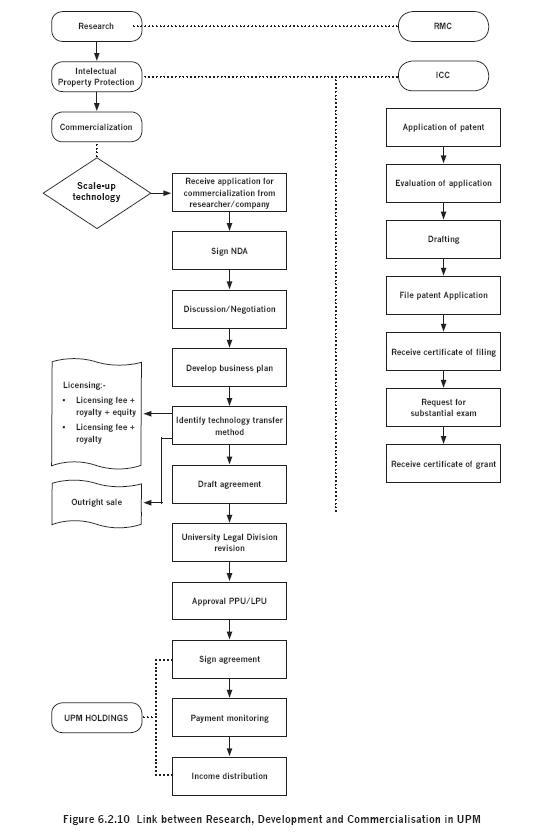 Rajah 6.2.5 Hubung kait antara penyelidikan, pembangunan dan pengajaran dan pembelajaranDi samping itu, melalui inisiatif GIPP, Jawatankuasa Pengurusan Universiti (JPU) dalam Mesyuarat JPU Bil.429 pada 1 Februari  2012 [Minit 429.05 (k)(v)] telah meluluskan peruntukan bagi Geran Insentif Penyelidikan untuk Pengajaran dan Pembelajaran (GIPP) sebanyak RM200,000.00 pada tahun 2012 dan RM300,000.00 untuk tahun seterusnya. Inisiatif GIPP adalah untuk meningkatkan kualiti dan keberkesanan pengajaran dan pembelajaran melalui aktiviti penyelidikan. Hasil penyelidikan boleh dijadikan asas dalam membuat perancangan strategik berkaitan pengajaran dan pembelajaran universiti, malah memberi impak kepada pelajar dan UPM sebagaimana Matlamat 1 UPM untuk mempertingkat kualiti dan daya saing graduan. Di samping itu, GIPP membantu pembangunan kecemerlangan bakat bagi pegawai akademik yang memilih trek pengajaran. State any initiatives taken by the department to engage students in   research.Maklumat pelaksanaan di fakultiDescribe the processes by which the department review its research resources and facilities and the steps taken to enhance its research capabilities and environment.Maklumat pelaksanaan di fakultiFinancial ResourcesProvide audited financial statements or certified supporting documents for the last three consecutive years. Explain the financial viability and sustainability based on the provided statements/documents.Maklumat diperingkat UniversitiPeruntukan kewangan universiti terdiri daripada geran kerajaan dan pelbagai  pendapatan terdiri daripada pelbagai yuran, sumbangan luar, faedah dan dividen, pelbagai sewa dan lain-lain. Bagi tahun 2014 – 2016, pendapatan dan perbelanjaan disatukan bagi UPM adalah seperti di jadual ... di bawah. Jadual... : Penyata Pendapatan dan Perbelanjaan UPM (2014-2016) Terdapat penurunan jumlah geran kerajaan daripada tahun 2014 sehingga 2016 disebabkan pemakaian piawaian baharu daripada piawaian Private Entity Reporting Standard (PERS) kepada Malaysian Private Entity Reporting Standard (MPERS) mulai tahun 2016. Selain itu, ia juga merupakan langkah kerajaan untuk mengurangkan kebergantungan universiti terhadap geran kerajaan dan universiti perlu menjana pendapatan selaras dengan pelan strategik Pendidikan Tinggi Negara. Bagi memastikan universiti mempunyai dana kewangan yang mencukupi, Pejabat Bursar telah menyediakan pelan pendanaan bagi tahun 2016-2020 dengan objektif untuk meningkatkan pendapatan sumber dalaman dan seterusnya mengukuhkan kedudukan kewangan UPM. Walau bagaimanapun, pelan pendanaan ini akan dinilai dari masa ke semasa. Strategi pendanaan yang telah dicadangkan adalah :i.   Peningkatan pendapatan yuran ii.  Peningkatan pendapatan dari perkhidmatan, produk, dan aset UPM.iii. Penjimatan perbelanjaan operasi dan optimum sumber dalaman.iv. Peningkatan pendapatan dari pendapatan endowmen dan sumbangan lain.Demonstrate that the department has clear procedures to ensure that its financial resources are sufficient and managed efficiently.Maklumat diperingkat UniversitiUPM mempunyai 6 proses utama kewangan bagi mengoptimumkan pengurusan kewangan iaitu Belanjawan, Perolehan, Pembayaran, Pengurusan Aset, Perakaunan, Penjanaan dan Pengurusan Hasil. Kesemua proses utama ini mempunyai prosedur dan garis panduan  yang telah mendapat persijilan ISO 9001:2008 bermula dari tahun 2007. Kesemua prosedur ini boleh dicapai di laman web eiso iaitu www.eiso.reg.upm.edu.my . Semua aktiviti kewangan adalah tertakluk kepada peraturan yang berkuat kuasa iaitu : Akta Universiti Dan Kolej Perlembagaan Universiti Akta Badan BerkanunAkta Prosedur Kewangan 1957Peraturan Kewangan dan Perakaunan UPMPeraturan/Pekeliling Kerajaan Yang Berkuat kuasaMaklumat pelaksanaan di fakultia)  Indicate the responsibilities and lines of authority in terms of budgeting and      resource allocation in the HEP with respect to the specific needs of the      department.      Maklumat diperingkat UniversitiUPM menyediakan cadangan belanjawan berdasarkan prosedur-prosedur yang ditetapkan dan juga Pekeliling Perbendaharaan: Garis Panduan Bagi Penyediaan Cadangan Perbelanjaan Dua Tahun Sekali. Aliran penyediaan cadangan belanjawan UPM adalah seperti berikut:-Bengkel Penyediaan Belanjawan UPM UPM akan menghadiri bengkel penyediaan belanjawan di peringkat kementerian.  Penyediaan Belanjawan Peringkat UPM;UPM akan menyediakan cadangan belanjawan Universiti. Cadangan Belanjawan Universiti akan diluluskan oleh JPU dan LPU. Cadangan belanjawan Universiti akan dikemukakan kepada Agensi Pusat mengikut tempoh yang ditetapkan.Mesyuarat Pemeriksaan Belanjawan Oleh Agensi PusatMesyuarat ini akan dihadiri oleh Agensi Pusat dan juga Jawatankuasa Belanjawan Universiti untuk memperaku cadangan belanjawan Universiti bagi tahun berikutnya.Terima Kelulusan Peruntukan Belanja Mengurus Daripada Agensi Pusat Kelulusan bajet akan dimaklumkan kepada universiti melalui emel atau surat. Universiti perlu mengemukakan perancangan keperluan tunai  berdasarkan kelulusan JPU dan JKTK. Menyediakan agihan peruntukan belanja mengurus kepada PTJ berdasarkan kelulusan JPU dan JKTK.Proforma perjanjian program sebagai ikatan/komitmen PTJ dan pegawai pengawal (Naib Canselor) untuk berbelanja mengikut kod perbelanjaan yang telah ditetapkan. b) Describe the HEP’s financial planning for the programme in the next two     years.	     Maklumat diperingkat UniversitiPejabat Bursar telah menyediakan pelan pendanaan sehingga tahun 2020. Di antara strategi pendanaan yang telah dicadangkan adalah :i.   Peningkatan pendapatan yuran sebanyak 10%. Membuat semakan semula kadar yuran pengajian pelajar antarabangsa dengan mengambil kira kos penuh per pelajar siswazah dan menaikkan kadar yuran pelajar yang dikenakan kepada setiap pelajar. Selain itu, cadangan juga dibuat agar kemudahan pelajar ditambah baik bagi menarik minat lebih ramai pelajar antarabangsa program siswazah untuk mendaftar di UPM. ii.  Peningkatan pendapatan dari perkhidmatan, produk, dan aset UPM      sebanyak 12.86%Menerusi inisiatif ini, Pejabat Bursar akan mengenal pasti dan membuat pelaburan di dalam portfolio pelaburan tunai yang memberi pulangan yang lebih tinggi.  Di samping itu, terimaan dividen daripada anak syarikat, kutipan pelbagai hasil seperti hasil ladang dan pengewangan aset universiti yang berpotensi turut  diambilkira bagi membantu universiti menjana pendapatan.iii. Penjimatan perbelanjaan operasi dan perbelanjaan secara berhemah.Di samping pelaksanaan perbelanjaan secara berhemah, Pejabat Bursar juga mensasarkan penjimatan perbelanjaan berjumlah RM2juta setahun menerusi beberapa portfolio yang telah dikenal pasti seperti pelaksanaan perolehan kertas dan bahan kimia melalui kontrak pusat/syarikat panel yang dilantik, perkhidmatan pencucian mengikut kluster, kos perubatan, sewaan mesin fotostat, perolehan tiket secara online dan penjimatan utiliti.  iv. Pendapatan daripada endowmen sebanyak RM3 juta.Universiti mensasarkan untuk memantapkan lagi kutipan endowmen dan seterusnya menaikkan pendapatan daripada endowmen terkumpul sebanyak RM3 juta, peningkatan sebanyak RM2 juta dari pendapatan semasa.  PROGRAMME SELF- REVIEW REPORT : AREA 5INFORMATION ON AREA 6: PROGRAMME MANAGEMENT Programme Managementa)  Describe the management structure and functions, and the main decision-making components of the department, as well as the relationships between them. How are these relationships made known to all parties involved? 	Maklumat pelaksanaan di fakultiIndicate the type and frequency of department meetings.Maklumat pelaksanaan di fakultiDescribe the policies and procedures that ensure accurate, relevant and timely information about the programme which are easily and publicly accessible, especially to prospective students.	Maklumat diperingkat UniversitiProsedur Pembentukan Program Baharu dan Semakan Semula Program Prasiswazah UPM (UPM/PU/PS/P001) mengkehendaki semua perubahan program semakan termasuk program baharu perlu dimasukkan dalam Buku Panduan Pengajian Prasiswazah, laman web, brosur dan lain-lain.  Buku Panduan program boleh diakses di halaman web UPM untuk makluman bakal calon.a)  Describe the policies, procedures and mechanisms for regular review and updating of the department’s structures, functions, strategies and core activities to ensure continuous quality improvement. Identify person(s) responsible for continuous quality improvement within the department. 	Maklumat diperingkat UniversitiMaklumat pelaksanaan di fakulti             b) 	Highlight the improvements resulting from these policies, procedures and mechanisms.	Maklumat pelaksanaan di fakultiShow evidence (such as terms of reference, minutes of meeting) that the academic board of the department is an effective decision-making body with adequate autonomy.Maklumat pelaksanaan di fakultiDescribe the arrangements agreed upon by the HEP and its different campuses or partner institutions - for example, collaborative programmes, joint awards, collaborative research, student exchange arrangements - to assure functional integration and comparability of educational quality.  	Maklumat diperingkat UniversitiUniversiti dan sektor luar berkongsi tanggungjawab seperti yang digariskan dalam MoU/MoA melalui: Kontrak Penyelidikan - Melalui Pusat Inovasi dan Pengkomersialan dan Pusat Perniagaan Universiti, UPM bekerjasama dengan sektor luar untuk mengkomersialkan hasil penyelidikan bersama dan berkongsi hak harta intelek. Program kerjasama - HEP swasta dikehendaki membuat perjanjian (MOA) dengan UPM di mana peranan dan tanggungjawab setiap pihak telah dinyatakan. Ini adalah untuk memastikan bahawa tenaga pengajar dan kemudahan mencukupi bagi melahirkan graduan yang sama kualiti dengan graduan yang belajar di kampus UPM. Program Keusahawanan - Bahagian Hal Ehwal Pelajar UPM bertanggungjawab untuk mengenal pasti pelajar yang berpotensi untuk program keusahawanan manakala sektor luar menyediakan dana untuk latihan. Seminar bersama/Bengkel/Kursus Jangka Pendek – UPM sering menganjurkan seminar, bengkel dan kursus jangka pendek dengan kerjasama sektor luar di mana UPM menyediakan kepakaran manakala sektor luar sebagai penaja bersama yang menyediakan kemudahan dan sokongan kewangan.Aktiviti Tanggungjawab Sosial Korporat – Aktiviti tanggungjawab sosial korporat lazimnya dijalankan bersama oleh UPM dan sektor luar melalui program komuniti seperti ceramah informasi, lawatan klinik bergerak (rawatan dan khidmat nasihat) dan program perkhidmatan komuniti. Kursi Profesor – Sektor luar memperuntukkan dana kepada UPM untuk pelantikan profesor luar dalam bidang pengajian yang diambil. Para profesor menyumbang dalam aktiviti penyelidikan berimpak tinggi dan aktiviti pengajaran.Show evidence of internal and external consultations, and market needs and graduate employability analyses.  Maklumat pelaksanaan di fakultiProgram LeadershipExplain the criteria for the appointment and job description of the programme leader. Maklumat diperingkat UniversitiMenurut Seksyen 24, Perlembagaan UPM, menyatakan Dekan fakulti yang dilantik bagi tiap-tiap satu fakulti hendaklah menjadi pengerusi fakulti itu dan hendaklah menjalankan apa-apa fungsi lain sebagaimana yang diberikan kepadanya oleh statut, kaedah-kaedah atau peraturan. Justeru, bersesuaian dengan penubuhan fakulti dalam mengatur, melaksana dan mengurus perjalanan program akademik yang ditawarkan, Dekan fakulti yang merupakan ketua fakulti merupakan Ketua Program kepada setiap program dibawah fakulti. Proses pelantikan Dekan fakulti ini adalah secara rundingan yang dibuat melalui undian, pencalonan secara individu, pencalonan oleh individu lain dan saringan Jawatankuasa carian Dekan/Timbalan Dekan. Pelantikan Dekan akan mengambil kira kriteria berikut :Sekurang-kurangnya telah menyandang jawatan Profesor VK7 atau telah layak dipertimbangkan untuk jawatan tersebut.Telah menjalankan tanggungjawab dengan cekap dan cemerlang dalam aktiviti fakulti dan universiti.Pernah terlibat dalam aktiviti persatuan professional akademikMempunyai tasawur yang jelas Berkeupayaan menggembleng sumber manusia, kewangan, peralatan dan persekitaran.Indicate the programme leader of this programme. Describe the qualifications, experiences, tenure and responsibilities of the programme leader.Maklumat pelaksanaan di fakultiDescribe the relationship between the programme leader, department and HEP on matters such as staff recruitment and training, student admission, allocation of resources and decision-making processes. Maklumat diperingkat Universiti**MOHON PIHAK CQA DAPATKAN MAKLUMBALAS DARIPADA PIHAK BERKENAAN. Describe the relationship between the programme leader, department and HEP on matters such as:Staff recruitment and training:JK Pemilih yang diuruskan oleh Pejabat Pendaftar.Seksyen Latihan Pejabat pendaftar dan CADe yang berkaitan kurikulum.Student admission:JK Pengambilan Pelajar, diuruskan oleh Fakulti dan Bahagian Kemasukan dan Urus Tadbir Akademik dan Senat UPM. Allocation of resources & decision making processes:Pejabat Bursar‘Let managers manage within their authority‘*Semua perancangan untuk pengambilan staf, kemasukan pelajar dan pengurusan sumber kewangan perlu dibentangkan dalam Mesyuarat JK Pengurusan Universiti bagi mendapatkan pengesahan dan kelulusanAdministrative Staffa)   Describe the structure of the administrative staff which supports the         programme.Maklumat diperingkat UniversitiSetiap fakulti dan jabatan diagihkan staf dari kumpulan Pengurusan dan Profesional (P&P) dan kumpulan Pelaksana bagi menjalankan tugas operasi melibatkan pengurusan akademik, khidmat pelanggan dan komunikasi, kemudahan pengajaran dan pembelajaran, penyelidikan dan inovasi, jaringan industri dan masyarakat dan menguruskan kemudahan pengajaran dan pembelajaran. Struktur staf pentadbiran meliputi gred kanan seperti gred 54/52/48 bagi mengetuai operasi pengurusan pentadbiran, kemudahan dan teknikal seperti berikut:Pegawai Tadbir N54/52/48 menerajui operasi pentadbiran dan pengurusan fakulti dengan dibantu oleh N44 atau N41 yang melibatkan portfolio Akademik, Siswazah, Penyelidikan, Pembangunan, Hal Ehwal Pelajar dan Pentadbiran. Manakala, aspek perkhidmatan sokongan bagi pengurusan kemudahan yang melibatkan teknologi maklumat, pembangunan dan kewangan diletakkan di bawah sistem zon untuk diguna sama oleh Pusat Tanggungjawab/fakulti.Penempatan staf dari kumpulan pelaksana ditempatkan di Pusat tanggungjawab/fakulti secara strategik untuk menyokong fakulti dan jabatan dalam operasi pentadbiran dan kemudahan yang melibatkan fungsi fakulti. Kumpulan sokongan terdiri dari Pelaksana 1 (gred penyeliaan 29-40) dan Pelaksana 2 (gred 11-28).Maklumat pelaksanaan di fakultiExplain how the number of the administrative staff is determined in accordance to the needs of the programme and other activities. Describe the recruitment processes and procedures. State the terms and conditions of service.Maklumat diperingkat UniversitiUniversiti akan memastikan sumber tenaga bukan akademik iaitu Pengurusan dan Profesional (Bukan Akademik) dan Kumpulan Pelaksana adalah kompeten dan diagihkan secara optimum bagi menyokong fungsi fakulti, seperti berikut:Agihan berdasarkan fungsi fakulti dan nisbah Akademik dan Staf Bukan Akademik dan mengikut pelajar;Staf yang bersara akan diganti tertakluk kelulusan Jabatan Perkhidmatan Awam (JPA) selari dengan polisi pengisian JPA iaitu hanya 93% dari keseluruhan perjawatan diisi; danKekurangan staf bukan akademik akan diisi dengan staf kontrak yang benar-benar diperlukan sahaja.State (in Table 8) the numbers required and that are available, job category and minimum qualification for administrative staff of the programme.	Maklumat pelaksanaan di fakultiTable 8: Administrative staff for the programme (dah ada maklumat) State the mechanisms and procedures for monitoring and appraising the performance of the administrative staff of the programme.Maklumat diperingkat UniversitiMekanisme dan tatacara yang digunakan untuk memantau dan menilai prestasi kakitangan adalah seperti yang dinyatakan dalam pekeliling yang dikeluarkan oleh Jabatan Perkhidmatan Awam iaitu, (i) Pekeliling Perkhidmatan Bilangan 4 Tahun 2002, Perlaksanaan Sistem Saraan Malaysia bagi Anggota Perkhidmatan Awam Persekutuan dan/atau (ii) Surat Pekeliling Perkhidmatan Bilangan 2 Tahun 2009, Pemantapan Pengurusan Sistem Penilaian Prestasi Pegawai Perkhidmatan Awam. Semua staf perlu mengemukakan Laporan Penilaian Prestasi Tahunan melalui Portal KM untuk penilaian oleh penilai sewajarnya. Anugerah Perkhidmatan Cemerlang diberikan kepada 8% daripada staf di setiap pusat tanggungjawab. Anugerah diberikan di Majlis Gemilang Putra yang diadakan pada setiap tahun bagi mengiktiraf pencapaian staf.Kajian prestasi pentadbiran dan pengurusan kakitangan dilakukan melalui penilaian terhadap Sasaran Kerja Tahunan (SKT). SKT terdiri daripada aktiviti yang akan dijalankan dan petunjuk prestasi masing-masing. Sasaran ditetapkan pada setiap awal tahun dan prestasi dinilai pada akhir tahun.Describe the training scheme for the advancement of the administrative staff and show how this scheme fulfils the current and future needs of the programme.Maklumat diperingkat UniversitiSebagai sebuah universiti awam, UPM menyediakan latihan bagi meningkatkan mutu penyampaian, seterusnya merealisasikan matlamat untuk mencapai kecemerlangan dalam bidang pengajaran dan pembelajaran, penyelidikan dan perkhidmatan profesional di semua peringkat sama ada staf baharu mahupun yang berpengalaman. Latihan juga mampu memberi lonjakan dan nafas baharu terhadap pembudayaan ilmu dan pembelajaran sepanjang hayat serta mempertingkatkan dan menambah nilai pengetahuan, memantapkan kemahiran kerja dan mengubah sikap (KSA- Knowledge, Skills and Attitute) dalam kalangan warga UPM.Latihan yang dilaksanakan juga perlu berdasarkan Analisis Keperluan Latihan (TNA) dan keperluan semasa bagi memastikan staf sentiasa kompeten dalam melaksanakan tugas yang dipertanggungjawab. Sehubungan dengan itu, bagi memastikan matlamat tersebut tercapai dan latihan yang dilaksanakan memenuhi hala tuju dan keperluan semasa universiti, Pejabat Pendaftar telah melantik PTJ lain sebagai rakan strategik berdasarkan kepada kepakaran PTJ masing-masing. Universiti Putra Malaysia menjalankan analisis keperluan latihan (TNA) pada dua peringkat bagi mengenal pasti latihan yang perlu dijalankan pada setiap tahun iaitu:-Pejabat PendaftarDi peringkat Pejabat Pendaftar, pengendalian latihan dijalankan melalui pelaksanaan bengkel khas di mana semua Pelaksana Latihan UPM membentangkan perancangan masing-masing berdasarkan keperluan semasa latihan mengikut skim perkhidmatan berkenaan.Pusat TanggungjawabPusat Tanggungjawab bertanggungjawab menjalankan TNA bagi mengenalpasti keperluan khusus untuk PTJ berkenaan. Setiap PTJ juga perlu menyediakan takwim latihan dalaman setiap tahun.Pelaksana yang telah dilantik juga akan melaksanakan latihan mengikut bidang yang telah ditetapkan antaranya:Academic Recordsa)  State the policies and practices on the nature, content and security of      student, academic staff and other academic records at the departmental      level and show that these policies and practices are in line with those of the      HEP.	    Maklumat diperingkat UniversitiSemua rekod permohonan, pendaftaran dan keputusan peperiksaan diselenggara dan disimpan dalam Sistem Maklumat Pelajar.  Pelajar diberi User ID dan kata laluan ketika mendaftar sebagai pelajar baharu dan diminta supaya menukarkan kata laluan tersebut sebagai langkah keselamatan.  Pelajar juga dimaklumkan, sebagaimana yang terkandung dalam Kaedah-kaedah UPM (Perkara Akademik Prasiswazah) 2014 bahawa hanya rekod dalam SMP dianggap sebagai rekod rasmi pendaftaran pelajar dan  perkongsian User ID dan kata laluan dengan pelajar lain boleh disifatkan sebagai satu pelanggaran tatatertib.Bagi kalangan staf pula, akses kepada SMP hanya diberikan kepada pegawai yang bertanggungjawab dalam perkara berkaitan dan terhad kepada fungsi dan lapisan maklumat dan proses tertentu sahaja.  Sebagai langkah keselamatan tambahan, UPM sedang dalam proses membina kemudahan ‘Single Sign-On’ bagi mengehadkan SMP dibuka untuk satu peranti sahaja pada sesuatu masa.Untuk fail peribadi staf disimpan dan dikawal selia oleh staf di bawah Pejabat Pendaftar. Ciri-ciri keselamatan pengurusan fail dan juga bilik rekod adalah berdasarkan kepada Akta Arkib Negara 2003 (Akta 629) dan Pekeliling Perkhidmatan Bilangan 5 Tahun 2007.Maklumat pelaksanaan di fakultiExplain the policies and practices on retention, preservation and disposal of student, academic staff and other academic records.Maklumat diperingkat UniversitiSemua urusan dan kitaran rekod yang berkaitan dengan pemeliharaan dan pelupusan rekod adalah mematuhi dan tertakluk kepada Akta Arkib Negara 2003 (Akta 629). Bagi rekod peribadi staf akademik, fail akan dimusnahkan selepas tamat tindakan dan tempoh simpanan 20 tahun di Universiti Putra Malaysia. Walau bagaimanapun, rekod perkhidmatan yang telah di kemaskini akan diserahkan kepada Arkib Negara Malaysia untuk disimpan kekal.Explain how the department maintains student records relating to their admission, performance, completion and graduation.Maklumat diperingkat UniversitiSemua rekod pelajar disimpan dan disenggarakan dalam Sistem Maklumat Pelajar (prasiswazah) Sistem i-GiMS (siswazah).  Staf yang bertanggungjawab akan dibenarkan mengakses dan menyenggara rekod setakat perkara dan maklumat di bawah tanggungjawabnya sahaja.  Staf berkenaan akan diberikan ID dan kata laluan secara berasingan untuk memastikan keselamatan ID dan kata laluan yang lebih berkesan.  Proses pendaftaran dan permohonan pelajar yang melibatkan beberapa perkara berkaitan akademik seperti tambah dan gugur kursus, tangguh pengajian, rayuan semakan gred dan semakan atas pemberhentian dan tarik diri hanya boleh dibuat oleh pelajar sahaja.  Pelajar telah diingatkan tentang kepentingan menjaga keselamatan ID dan kata laluan untuk penggunaan SMP dan tindakan berkongsi ID dan kata laluan oleh pelajar merupakan satu kesalahan di bawah Kaedah-kaedah UPM (Perkara Akademik Prasiswazah) 2014.Berkenaan prestasi pelajar pula, semua rekod kemasukan gred dalam SMP adalah di bawah tanggungjawab pensyarah atau penyelaras kursus.  Kemasukan gred akan disahkan oleh pihak Dekan.  Sebelum sesuatu keputusan peperiksaan semester itu dikemukakan untuk pengesahan Senat, Bahagian Urus Tadbir Akademik akan mengadakan mesyuarat yang kebiasaannya dipengerusikan oleh Timbalan Naib Canselor (Akademik dan Antarabangsa) untuk meneliti dan memastikan keputusan berkenaan lengkap dan teratur. Pelajar juga dapat menyemak kursus yang belum dilengkapkan mengikut keperluan kurikulum.  Pelajar juga diberi peringatan untuk membuat semakan baki kursus untuk memastikan dapat bergraduat dalam tempoh setahun sebelum bergraduat.SiswazahMaklumat pelaksanaan di fakultiDescribe how the department ensures the rights of individual privacy and the confidentiality of records.Maklumat diperingkat UniversitiKeperluan menjaga kerahsiaan serta melindungi harta milik pelanggan merupakan antara keperluan standard pengurusan kualiti dalam memastikan persijilan UPM dalam QMS 9001, EMS 14001 dan ISMS dikekalkan. UPM telah membangunkan Garis Panduan Keselamatan dan Teknologi Maklumat dan Komunikasi (GPKTMK bagi memastikan keselamatan aset ICT merangkumi perlindungan semua bentuk maklumat di UPM melalui pewujudan dan penguatkuasaaan sistem kawalan dan prosedur semua perkara berikut :Peralatan iaitu Semua aset yang digunakan untuk menyokong pemprosesan maklumat dan kemudahan storan UPMPerisian Program, prosedur atau peraturan yang ditulis dan dokumentasi yang berkaitan dengan sistem pengoperasian komputer yang disimpan di dalam sistem ICT.Perkhidmatan - Perkhidmatan atau sistem yang menyokong aset lain untuk melaksanakan fungsinya.Data atau Maklumat - Koleksi fakta dalam bentuk kertas atau elektronik, yang mengandungi maklumat untuk digunakan bagi mencapai misi dan objektif UPM.Manusia - Individu yang mempunyai pengetahuan dan kemahiran untuk melaksanakan skop kerja harian bagi mencapai misi dan objektif UPM.Premis Komputer dan Komunikasi - Semua kemudahan serta premis yang digunakan untuk menempatkan perkara (a) - (e) di atas. Setiap perkara di atas perlu diberi perlindungan rapi. Sebarang kebocoran rahsia atau kelemahan perlindungan adalah dianggap sebagai pelanggaran langkah-langkah keselamatan.Maklumat pelaksanaan di fakultiDescribe the department’s review policies on security of records and safety systems and its plans for improvements.Maklumat diperingkat UniversitiPROGRAMME SELF- REVIEW REPORT : AREA 6INFORMATION ON AREA 7: PROGRAMME MONITORING, REVIEW AND CONTINUAL QUALITY IMPROVEMENTMechanisms for Programme Monitoring, Review and Continual Quality ImprovementDescribe the policies and mechanisms for regular monitoring and review of the programme.Maklumat diperingkat UniversitiSetiap program pengajian yang ditawarkan akan disemak semula sekurang-kurangnya 5 tahun sejajar dengan keperluan yang ditetapkan oleh MQA.  Walau bagaimanapun terdapat juga semakan kecil yang dibuat lebih awal daripada tempoh itu, sekiranya terdapat perubahan dalam standard program yang ditetapkan supaya program yang ditawarkan itu terus relevan dan memenuhi keperluan standard.Fakulti yang menawarkan program adalah bertanggungjawab membuat semakan semula.  Antara input yang dipertimbangkan dalam semakan semula adalah perubahan dasar kerajaan, perkembangan ekonomi dan kehendak pasaran, laporan penilai luar, maklum balas majikan dan alumni dan survei pelajar.  Cadangan semakan semula yang dibuat oleh fakulti akan ditimbangkan oleh Jawatankuasa Kurikulum Universiti yang akan membuat perakuan untuk kelulusan Senat. Sekiranya cadangan semakan semula program itu melibatkan perubahan sebanyak 30% dan ke atas, cadangan itu akan dikemukakan untuk pertimbangan Jawatankuasa Swaakreditasi Program Pengajian sebelum ia diperakukan untuk kelulusan Senat.Cadangan semakan semula yang diluluskan oleh Senat itu akan dikemukakan untuk makluman Lembaga Pengarah Universiti dan sekiranya melibatkan implikasi kewangan dan fizikal, kelulusan Lembaga Pengarah adalah diperlukan.Bahagian Urus Tadbir Akademik dan Sekolah Pengajian Siswazah akan membuat pemantauan terhadap kemajuan semakan semula program dan memberikan peringatan kepada fakulti berkenaan serta melaporkan kepada Senat status kemajuan semakan berkenaan dari semasa ke semasa.Describe the roles and the responsibilities of the Quality Assurance unit responsible for internal quality assurance of the department.Maklumat pelaksanaan di fakultia) Describe the structure and the workings of the internal programme monitoring and review committee.	      Maklumat pelaksanaan di fakultiDescribe the frequency and mechanisms for monitoring and reviewing the programme.Maklumat pelaksanaan di fakultiDescribe how the department utilises the feedback from a programme monitoring and review exercise to further improve the programme. Maklumat pelaksanaan di fakultiExplain how the monitoring and review processes help ensure that the programme keeps abreast with scientific, technological and knowledge development of the discipline, and with the needs of society.Maklumat pelaksanaan di fakultiWhich stakeholders are involved in a programme review? Describe their involvement and show how their views are taken into consideration.Maklumat pelaksanaan di fakultiExplain how the department informs the stakeholders the result of a programme assessment and how their views on the report are taken into consideration in the future development of the programme.Maklumat pelaksanaan di fakultiExplain how student performance, progression, attrition, graduation and employment are analysed for the purpose of continual quality improvement? Provide evidence. Maklumat diperingkat UniversitiDescribe the responsibilities of the parties involved in collaborative arrangements in programme monitoring and review.Maklumat pelaksanaan di fakultiDescribe how the findings of the review are presented to the HEP and its further action therefrom.Maklumat pelaksanaan di fakultiExplain the integral link between the departmental quality assurance processes and the achievement of the institutional purpose.Maklumat pelaksanaan di fakultiPROGRAMME SELF- REVIEW REPORT : AREA 7Deraf : 29 Mac 2018Programme Learning Outcomes (PLO)Programme Educational Objectives (PEO)Programme Educational Objectives (PEO)Programme Educational Objectives (PEO)Programme Educational Objectives (PEO)Programme Learning Outcomes (PLO)PEO1PEO2PEO3PEO4PLO 1PLO 2PLO 3PLO 4PLO 5Course ClassificationCredit ValuePercentage (%)1.Compulsory courses/modules*2.Core**/Major(s)***/Specialisation: CoursesProjects/Thesis/Dissertation2.Core**/Major(s)***/Specialisation: CoursesProjects/Thesis/Dissertation3.Optional/Elective courses****4. Minor courses (if applicable)5.Industrial training/Practicum6.Others (specify)Total Credit ValueTotal Credit Value100No. Semester/Year OfferedName and Code of CourseClassification (Compulsory Major/Minor/Elective)Credit ValueProgramme Learning Outcomes (PLO)Programme Learning Outcomes (PLO)Programme Learning Outcomes (PLO)Programme Learning Outcomes (PLO)Programme Learning Outcomes (PLO)Prerequisite/ co-requisiteName(s)of Academic StaffNo. Semester/Year OfferedName and Code of CourseClassification (Compulsory Major/Minor/Elective)Credit ValuePLO1PLO2PLO3PLO4PLO5Prerequisite/ co-requisiteName(s)of Academic Staff1.2.Name and Code of Course:Synopsis:Name(s) of academic staff: Semester and year offered:Credit value:Prerequisite/co-requisite (if any):Course learning outcomes (CLO):CLO 1 - ….CLO 2 - ….CLO 3 - ….Mapping of the Course Learning Outcomes to the Programme Learning Outcomes, Teaching Methods and Assessment:Indicate the primary causal link between the CLO and PLO by ticking ““ the appropriate box.(This description must be read together with Standards 2.1.2, 2.2.1 and 2.2.2 in Area 2.)Transferable Skills (if applicable):(Skills learned in the course of study which can be useful and utilised in other settings.)Distribution of Student Learning Time (SLT):L = Lecture, T = Tutorial, P = Practical, O = Others, F2F = Face to Face, NF2F = Non Face to Face*Indicate the CLO based on the CLO’s numbering in Item 8.Identify special requirement or resources to deliver the course (e.g., software, nursery, computer lab, simulation room): References (include required and further readings, and should be the most current):Other additional information:Bil.Agensi LuarKeboleh capaian PerkhidmatanKemudahan PerbankanSebuah bank tempatan disediakan di dalam kampus. Bank berkenaan adalah CIMB Bank.Pelajar boleh mengakses perkhidmatan bank pada waktu operasi bank yang biasa. Di samping itu, mesin ATM 24 jam turut disediakan bagi kemudahan pelajar.Perkhidmatan PosPejabat Pos terletak dikampus Serdang.Pelajar boleh mengakses perkhidmatan pos pada waktu operasi pejabat pos biasa.BIL.BIL.NAMANO.P.ANO. KBTARIKH BERAKHIREncik Mohd Redzuan bin Zamberi K.B, P.AEncik Mohd Redzuan bin Zamberi K.B, P.APA01122KB0073218/06/2019Puan Rafidah Sadarudin K.B, P.APuan Rafidah Sadarudin K.B, P.APA00438KB0062106/06/2019Puan Siti Fatimah binti Hj. Abdul Ghani K.B, P.APuan Siti Fatimah binti Hj. Abdul Ghani K.B, P.APA00149KB0025527/09/2019Puan Wan Azurani binti Wan Ahmad K.B, P.APuan Wan Azurani binti Wan Ahmad K.B, P.APA01278KB0164519/10/2019Puan Mazila Ghazali K.B, P.APuan Mazila Ghazali K.B, P.APA00322KB0047625/09/2019Puan Izwana binti Ismail K.B, P.APuan Izwana binti Ismail K.B, P.APA01279KB0166719/10/2019Puan Kemelia binti Omar K.B, P.APuan Kemelia binti Omar K.B, P.APA01010KB0136129/09/2018Encik Haniff Abdullah bin Hashim K.B, P.AEncik Haniff Abdullah bin Hashim K.B, P.APA01171KB0158226/09/2019Puan Anis Akmilah binti Mat Hassan K.B, P.APuan Anis Akmilah binti Mat Hassan K.B, P.APA01214KB0163729/07/2019Encik Muhammad Ashaari Awab K.B, P.AEncik Muhammad Ashaari Awab K.B, P.APA01172KB0158531/03/2018Puan Noorihayatti Noorudin K.B, P.APuan Noorihayatti Noorudin K.B, P.APA01215KB163631/03/2018Encik Ansarul Haq bin Tahrir Adli K.B, P.AEncik Ansarul Haq bin Tahrir Adli K.B, P.APA01678KB0228802/03/2018Puan Syarifah Sheril Azlin Syed Baharin K.B, P.APuan Syarifah Sheril Azlin Syed Baharin K.B, P.APA01139KB0134226/09/2019Encik Muhammad Za’im bin Rosli K.B, P.AEncik Muhammad Za’im bin Rosli K.B, P.APA05415KB0599930/06/2019BIL.PIAGAM PELANGGANSTATUS PENCAPAIANSTATUS PENCAPAIANSTATUS PENCAPAIANBIL.PIAGAM PELANGGANBULANJUMLAH SESIPERATUS PENCAPAIAN1.Memastikan 80% penilaian perkhidmatan sesi kaunseling mencapai min 3.5 ke atas.JANUARI17100%1.Memastikan 80% penilaian perkhidmatan sesi kaunseling mencapai min 3.5 ke atas.FEBRUARI58100%1.Memastikan 80% penilaian perkhidmatan sesi kaunseling mencapai min 3.5 ke atas.MAC98100%1.Memastikan 80% penilaian perkhidmatan sesi kaunseling mencapai min 3.5 ke atas.APRIL96100%1.Memastikan 80% penilaian perkhidmatan sesi kaunseling mencapai min 3.5 ke atas.MEI94100%1.Memastikan 80% penilaian perkhidmatan sesi kaunseling mencapai min 3.5 ke atas.JUN40100%1.Memastikan 80% penilaian perkhidmatan sesi kaunseling mencapai min 3.5 ke atas.JULAI14100%1.Memastikan 80% penilaian perkhidmatan sesi kaunseling mencapai min 3.5 ke atas.OGOS21100%1.Memastikan 80% penilaian perkhidmatan sesi kaunseling mencapai min 3.5 ke atas.SEPTEMBER47100%1.Memastikan 80% penilaian perkhidmatan sesi kaunseling mencapai min 3.5 ke atas.OKTOBER53100%1.Memastikan 80% penilaian perkhidmatan sesi kaunseling mencapai min 3.5 ke atas.NOVEMBER85100%1.Memastikan 80% penilaian perkhidmatan sesi kaunseling mencapai min 3.5 ke atas.DISEMBER59100%Jenis PerkhidmatanMinSkorPerkhidmatan Perpustakaan3.92Capaian sistem e-Library3.72Khidmat kaunseling pelajar3.32Khidmat sokongan untuk aktiviti pelajar3.26Kemudahan sukan /riadah /rekreasi pelajar3.41Perkhidmatan Pusat Kesihatan Universiti3.59Perkhidmatan Bahagian Akademik Universiti3.38Perkhidmatan Kaunter Pejabat Bendahari3.48Perkhidmatan Bahagian Keselamatan Universiti3.07Kedai Buku Universiti3.55Kemudahan Pejabat Pos dalam kampus3.38Kemudahan Perbankan dalam kampus3.43Dewan Kuliah, Bilik Tutorial, makmal3.46Perkhidmatan Penasihatan Akademik di fakulti3.45Kemudahan komputer di fakulti3.49Kemudahan kediaman di kolej3.23No.Name and designa-tion of academic staffAppointment status (full-time, part-time, contract, etc.)NationalityCourses taught in this programmeCour-ses taught in other prog-ram-mesAcademic qualificationsAcademic qualificationsResearch focus areas  (Bachelor and above)Past work experiencePast work experiencePast work experienceNo.Name and designa-tion of academic staffAppointment status (full-time, part-time, contract, etc.)NationalityCourses taught in this programmeCour-ses taught in other prog-ram-mesQuallifi-cations, Field of Speciali-sation, Year of AwardName of Awarding Institution and countryResearch focus areas  (Bachelor and above)Positions heldEmplo-yerYears of Service (Start and End)1.2.3.4.SKOPJULAT SKOPKOMPONENJULAT KOMPONENI10-55Pengajaran0-55Penyeliaan0-55II10-55Penyelidikan0-55Penerbitan10-305-55Klinikal*5-55III10-35Perkhidmatan Profesional5-35Pentadbiran dan Kepimpinan5-35IV10Kualiti Peribadi10V5-10Sumbangan dan Kegiatan Luar tugas rasmi5-10JUMLAH KESELURUHAN100No.Facilities requiredProvisional AccreditationProvisional AccreditationProvisional AccreditationProvisional AccreditationProvisional AccreditationProvisional AccreditationFull AccreditationFull AccreditationNo.Facilities requiredAvailable for Year 1Available for Year 1To be provided To be provided To be provided To be provided No. CapacityNo.Facilities requiredAvailable for Year 1Available for Year 1In Year 2In Year 2In Year 3In Year 3No. CapacityNo.Facilities requiredNo.CapacityNo.CapacityNo.CapacityNo. Capacity1Lecture Halls 2Tutorial Rooms3Discussion Rooms4 Laboratories and Workshops4 - IT lab4 - Science lab4 -Engineering workshop4 -Processing workshop4 -Manufacturing workshop4 -Studio 4 -Mock kitchen4 -Moot court4 -Clinical lab4 -Others5Library and Information Centres5Learning Support Centres6Learning Resources Support7Student Social Spaces8Other Facilities including ICT related facilitiesBIL.ITEMNAMA PANGKALAN DATAPENERBIT/PEMBEKAL1.Katalog Perpustakaan (OPAC)Koha Versi 16.05UPM2.Pangkalan Data Dalam Talian KomersialAAAS-Science OnlineAmerican Association for the Advancement of Science. / Access Dunia2.Pangkalan Data Dalam Talian KomersialACS ( American Chemical Society)ACS Publication / Access Dunia2.Pangkalan Data Dalam Talian KomersialAnnual ReviewsAnnual Reviews2.Pangkalan Data Dalam Talian KomersialAmerican Society of Mechanical Engineers (ASME) ASME2.Pangkalan Data Dalam Talian KomersialBioOneCSA (Bio Collection)2.Pangkalan Data Dalam Talian KomersialCAB Abstracts with FulltextCABI2.Pangkalan Data Dalam Talian KomersialCABI CompendiumCABI2.Pangkalan Data Dalam Talian KomersialCrop Protection CompendiumCABI2.Pangkalan Data Dalam Talian KomersialThe Animal Health & Production Compendium (AHPC)CABI2.Pangkalan Data Dalam Talian KomersialAquaculture CompendiumCABI2.Pangkalan Data Dalam Talian KomersialForestry CompendiumCABI2.Pangkalan Data Dalam Talian KomersialCambridge JournalsCambridge University Press2.Pangkalan Data Dalam Talian KomersialDatastream / EIKONThomson Reuters2.Pangkalan Data Dalam Talian KomersialEBSCOhost EBSCO Industries Inc.2.Pangkalan Data Dalam Talian KomersialEBSCOhost Medical CollectionsEBSCO Industries Inc.2.Pangkalan Data Dalam Talian KomersialEmerald Management PlusEmerald Group Publishing Limited2.Pangkalan Data Dalam Talian KomersialIEEE XploreIEEE2.Pangkalan Data Dalam Talian Komersial   IOP ScienceIOP Publishing2.Pangkalan Data Dalam Talian Komersial   IGI Global’s InfoSci-JournalsIGI Global2.Pangkalan Data Dalam Talian KomersialJSTORITHAKA2.Pangkalan Data Dalam Talian KomersialJCR Web : Journal Citation ReportsThomson Reuters2.Pangkalan Data Dalam Talian KomersialLawnetPNMB2.Pangkalan Data Dalam Talian KomersialJetPReliva2.Pangkalan Data Dalam Talian KomersialLWW Journal (OVID)Ovid Technologies Inc.2.Pangkalan Data Dalam Talian KomersialPalmoilisMPOB2.Pangkalan Data Dalam Talian KomersialProQuest Central ProQuest LLC2.Pangkalan Data Dalam Talian KomersialProquest Theses and DissertationProQuest LLC2.Pangkalan Data Dalam Talian KomersialRSC JournalsRSC Publishing2.Pangkalan Data Dalam Talian KomersialSAGE Journals OnlineSAGE Publications2.Pangkalan Data Dalam Talian KomersialScienceDirectElsevier B.V.2.Pangkalan Data Dalam Talian KomersialSIAM: JournalsSociety for Industrial and Applied Mathematics2.Pangkalan Data Dalam Talian KomersialScopusElsevier B.V2.Pangkalan Data Dalam Talian KomersialSpringer LinkSpringer2.Pangkalan Data Dalam Talian KomersialTurnitinApex Knowledge2.Pangkalan Data Dalam Talian KomersialWiley Online LibraryJohn Wiley & Sons, Inc2.Pangkalan Data Dalam Talian KomersialJournal of American Animal Hospital Association (JAAHA)American Animal Hospital Association2.Pangkalan Data Dalam Talian KomersialJournal of American Medical Association (JAMA)American Medical Association2.Pangkalan Data Dalam Talian KomersialNew England Journal of MedicineMassachusetts Medical Society3.Pangkalan Data /Jurnal DalamanPertanika UPM3.Pangkalan Data /Jurnal DalamanMalaysia AGRIS (International Information System for Agricultural Science)UPM3.Pangkalan Data /Jurnal DalamanMalaysian Agricultural Information (MyAGRIC)UPMUPM Institutional RepositoryUPMKategori StafBilangan StafKelayakan MinimumPustakawan54Ijazah Sarjana Muda dalam bidang Sains Pengajian MaklumatPenolong Pustakawan9Diploma Pengurusan Maklumat/STPPembantu Pustakawan77SPMPenolong Pendaftar1Ijazah Sarjana MudaPenolong Jurutera2DiplomaSetiausaha Pejabat1Diploma Sains KesetiausahaanLain-lain Staf Pelaksana19SPM/SRP/PMRJumlah163Resources supporting the programme (e.g., books, online resources, etc)Resources supporting the programme (e.g., books, online resources, etc)Resources supporting the programme (e.g., books, online resources, etc)Resources supporting the programme (e.g., books, online resources, etc)JournalsJournalsJournalsJournalsJournalsJournalsState other facilities such as CD ROM, Video and electronic reference materialState other facilities such as CD ROM, Video and electronic reference materialState other facilities such as CD ROM, Video and electronic reference materialBUKU BERCETAKBUKU BERCETAKE-BUKUE-BUKUJURNAL BERCETAKJURNAL BERCETAKJURNAL BERCETAKE-JURNALE-JURNALBAHAN MEDIABAHAN MEDIABAHAN MEDIABAHAN MEDIAJUMLAH JUDULJUMLAH NASKHAHJUMLAH JUDULJUMLAH NASKHAHJUMLAH JUDULJUMLAH NASKHAHJUMLAH JUDULJUMLAH JUDULJUMLAH NASKHAHJUMLAH NASKHAHJUMLAH NASKHAHJUMLAH NASKHAH391,090549,1102,577,6992,577,6998,406128,2921,271,9521,271,9521,271,9521,271,9521,271,95235,659BilBidang PerkaraJumlahJumlahBilBidang PerkaraJudulNaskhah1Umum62727472Falsafah, Psikologi,Agama9008130543Sejarah6,87112,2864Geografi554687765Sains Sosial626281056876Sains Politik119415057Undang-Undang255245478Pendidikan179229449Muzik914114810Kesenian6479747811Bahasa & Kesusasteraan248543720112Sains8332416646113Perubatan4088785114Pertanian5329610789415Teknologi389535611516Sains Ketenteraan61091317Sains Perpustakaan. Maklumat37037708JUMLAH KESELURUHAN306,439544,315Pendapatan dan Perbelanjaan2014 (RM juta)2015(RM juta)2016(RM juta)Geran Kerajaan772.40627.37439.70Pelbagai Pendapatan257.46281.83483.291029.86909.20922.99Tolak : Perbelanjaan 966.05922.97930.69Kurangan/ Lebihan Pendapatan Sebelum Cukai dan Zakat63.81(13.77)(7.70)Cukai dan Zakat (2.41)(2.62)(2.03)Kurangan/ Lebihan Pendapatan Selepas Cukai dan Zakat61.40(16.39)(9.73)No.Job CategoryMinimum qualificationNumber of staff requiredCurrent number123Bil.PTJBidang1.Pejabat PendaftarPengurusan, Pentadbiran & Kepimpinan2.Pusat Pembangunan AkademikPengajaran dan Pembelajaran3.Pejabat Timbalan Naib Canselor (Penyelidikan & Inovasi)Penyelidikan & Inovasi4.Taman Pertanian UniversitiPertanian, Perhutanan dan Veterinar5.Pejabat BursarKewangan6.Pusat Pembangunan Maklumat dan Komunikasi (iDEC)Teknologi Maklumat dan Komunikasi7.Pejabat Pembangunan dan Pengurusan AsetKejuruteraan dan Teknikal8.Pejabat Pengurusan Keselamatan dan Kesihatan Pekerjaan (PPKKP)Keselamatan dan Kesihatan Pekerjaan9.Pusat Jaminan Kualiti (CQA)Pengurusan Kualiti Perkhidamtan & Akademik10.Fakulti Perubatan dan Sains KesihatanPerubatan11.Bahagian Kaunseling UPMBimbingan Kerjaya, Motivasi dan Kesejahteraan Diri12.Institut BiosainsSains